_________________  сесія                                                     восьмого  скликання  від                     №       Керуючись статтею 25, пунктом 44 частини першої статті 26 Закону України „Про місцеве самоврядування в Україні“, законами України „Про благоустрій населених пунктів“, „Про охорону навколишнього природного середовища“, „Про відходи“, „Про забезпеченння санітарного та епідемічного благополуччя населення“, Типовими правилами благоустрою території населеного пункту, затвердженими Наказом Міністерства  регіонального  розвитку, будівництва            та  житлово - комунального господарства України 27.11.2017  № 310, з метою поліпшення благоустрою, санітарного стану, забезпечення чистоти і порядку на території населених пунктів  Новоград - Волинської міської територіальної громади, міська рада     ВИРІШИЛА:     1. Затвердити     Правила     благоустрою  території Новоград - Волинської    міської територіальної громади згідно додатку.     2. Правила благоустрою території міста Новограда - Волинського затвержені рішенням міської ради від 05.11.2008 №391, зі змінами                                          (від 15.04.2010 №639, від 30.05.2013 №422), визнати такими, що втратили чинність.     3. Контроль за виконанням цього рішення покласти на постійну комісію міської ради з питань житлово - комунального господарства, екології та водних ресурсів та заступника міського голови Якубова В.О.Міський голова                                                                             Микола БОРОВЕЦЬ                                                                           Додаток до	                                                        рішенням міської ради                                               від                      № ПРАВИЛА БЛАГОУСТРОЮ  ТЕРИТОРІЇНОВОГРАД - ВОЛИНСЬКОЇ МІСЬКОЇТЕРИТОРІАЛЬНОЇ ГРОМАДИм. Новоград - Волинський2021І. Загальні положення     1.1. Правила благоустрою території Новоград - Волинської міської територіальної громади (далі – Правила) установлюють вимоги щодо благоустрою території  Новоград - Волинської міської територіальної громади (далі - МТГ).
     Правила регулюють права та обов’язки учасників правовідносин у сфері благоустрою, визначають комплекс заходів, необхідних для забезпечення чистоти і порядку території МТГ.
     Суб’єктами у сфері благоустрою є органи державної влади та органи місцевого самоврядування, підприємства, установи, організації, органи самоорганізації населення, громадяни.
     Правила містять загальнообов‛язкові на території МТГ норми, за порушення яких передбачена відповідальність згідно з Кодексом України про адміністративні правопорушення.
     Правила є обов’язковими для виконання всіма розміщеними на території МТГ органами державної влади, об’єднаннями громадян, підприємствами, установами та організаціями, громадянами, іноземцями та особами без громадянства, які перебувають на території МТГ.
     1.2. У цих Правилах терміни вживаються в такому значенні:
     Автостоянка – спеціально обладнане місце для стоянки автотранспорту, позначене дорожніми знаками згідно з Правилами дорожнього руху, які затверджені постановою Кабінету Міністрів України від 10 жовтня 2001 року № 1306, що має тверде покриття, може мати огорожу, в тому числі тимчасову, освітлення, приміщення для обслуговуючого персоналу.
     Автомобільна дорога (вулиця) – частина території в населеному пункті, призначена для руху транспортних засобів, з усіма розташованими на ній спорудами та засобами організації дорожнього руху.     Благоустрій населених пунктів – комплекс робіт з інженерного захисту, поновлення та відновлення дорожнього покриття, засобів організації та регулювання дорожнього руху, забезпечення комфортних та безпечних умов пересування транспорту та пішоходів, розчищення, осушення та озеленення території, а також соціально - економічних, організаційно - правових та екологічних заходів з покращення мікроклімату, санітарного очищення, зниження рівня шуму та інше, що здійснюються на території населеного пункту з метою її раціонального використання, належного утримання та охорони, створення умов щодо захисту і відновлення сприятливого для життєдіяльності людини довкілля.
     Бульвар – озеленена територія вздовж проспекту, транспортної магістралі, вулиці або набережної з алеями і доріжками для пішохідного руху і короткочасного відпочинку.
     Відтворення будинків та споруд, їх фасадів – комплекс заходів з відбудови втрачених об’єктів культурної спадщини за достовірними науковими даними і первинними проектними матеріалами.
     Відходи – будь-які речовини, матеріали і предмети, що утворюються у процесі людської діяльності і не мають подальшого використання за місцем утворення чи виявлення та яких їх власник повинен позбутися шляхом утилізації чи видалення.
     Вулично - дорожня мережа – призначена для руху транспортних засобів і пішоходів мережа вулиць, доріг загального користування, внутрішньоквартальних та інших проїздів, тротуарів, пішохідних і велосипедних доріжок, а також площі, вуличні автомобільні стоянки з інженерними та допоміжними спорудами, технічними засобами організації дорожнього руху.
     Вулиця – автомобільна дорога, призначена для руху транспорту і пішоходів, прокладання наземних і підземних інженерних мереж у межах населеного пункту.
     Газон – певна ділянка однорідної території зі штучним дерновим покривом, який створюється посівом і вирощуванням дерноутворювальних трав (переважно багаторічних) для декоративних, спортивних, ґрунтозахисних або інших цілей.
     Житлова зона – житловий двір, утворений одним або групою житлових будинків – первинним осередком міської структури та просторово відособлені від мікрорайонного парку, мають свою озеленену зону відпочинку і всі елементи для мешкання – спортивні, дитячі та юнацькі майданчики для ігор, майданчики для спокійного відпочинку жителів, місця для вибивання килимів і сушки білизни та ін.
     Засоби пересувної дрібнороздрібної торгівельної мережі – автомагазини, автокафе, автокав’ярні, авторозвозки, автоцистерни, лавки - автопричепи, візки, спеціальне технологічне обладнання (низькотемпературні лотки-прилавки) тощо.
     Заходи з благоустрою населених пунктів - роботи щодо відновлення, належного утримання та раціонального використання територій, охорони та організації упорядкування об’єктів благоустрою з урахуванням особливостей їх використання.
     Зелені насадження  – деревна, чагарникова, квіткова та трав’яна рослинність природного і штучного походження на визначеній території населеного пункту.
     Елементи благоустрою:
     1) покриття площ, вулиць, доріг, проїздів, алей, тротуарів, пішохідних зон і доріжок, огорожі;
     2) зелені насадження (дерева, газони, квітники), у тому числі снігозахисні та протиерозійні, уздовж вулиць і доріг, у парках, скверах, на алеях, інших об‛єктах благоустрою загального користування, санітарно - захисних зонах, на прибудинкових та інших територіях;
     3) будинки та споруди, їх фасади;
     4) будівлі та споруди системи збирання і вивезення відходів;
     5) будівлі та споруди системи інженерного захисту території, санітарні споруди;
     6) комплекси та об’єкти монументального мистецтва;
     7) спортивні споруди;
     8) обладнання місць для зупинки маршрутних транспортних засобів;
     9) обладнання (елементи) дитячих, спортивних та інших майданчиків для дозвілля та відпочинку;
     10) технічні засоби регулювання дорожнього руху, у тому числі дорожні знаки, знаки місць для зупинки маршрутних транспортних засобів, переходів,  покажчики найменування вулиць, будинкові номерні знаки, будинки - пости;
     11) засоби та обладнання зовнішньої реклами;
     12) ліхтарі вуличного освітлення, засоби та обладнання зовнішнього освітлення, установки для декоративного підсвічування будинків і пам’ятників;
     13) телефонні автомати загального користування;
     14) Малі  архітектурні форми  -  це елемент декоративного чи іншого оснащення об’єкта благоустрою.
     До малих архітектурних форм належать:
     - альтанки, павільйони, навіси;
     - паркові арки (аркади) і колони (колонади);
     - вуличні вази, вазони і амфори;
     - декоративна та ігрова скульптура;
     - вуличні меблі (лавки, лави, столи);
     - сходи, балюстради;
     - паркові містки;
     - огорожі, ворота, ґрати;
     - інформаційні стенди, дошки, вивіски;
     15) шлагбауми та інші огородження, що встановлюються з метою обмеження проїзду або контролю за переміщенням транспортних засобів;
     16) урни, контейнери для сміття, сміттєзбірники;
     17) вуличні годинники, меморіальні дошки;
     18) громадські вбиральні;
     19) інші елементи благоустрою, визначені законодавством.
     Замовник будівельних робіт  – особа, яка укладає договори на проектування та проведення будівельних робіт, контролює виконання договірних зобов’язань, здійснює інші функції відповідно до законодавства.
     Заходи з благоустрою – роботи щодо відновлення, належного утримання та раціонального використання територій, охорони та організації упорядкування об’єктів благоустрою з урахуванням особливостей їх використання.
     Зупинка громадського транспорту – спеціально обладнаний пункт для очікування наземного пасажирського транспорту, посадки і висадки пасажирів.
     Дорожнє покриття  – укріплені верхні шари дороги, що сприймають навантаження від транспортних засобів.
     Кладовище  – відведена в установленому законом порядку земельна ділянка з облаштованими могилами та іншими будівлями і спорудами, призначеними для організації поховання та утримання місць поховань.
     Користувачі дорожніх об’єктів – учасники дорожнього руху, власники та користувачі земельних ділянок, які знаходяться в межах „червоних ліній” міських вулиць і доріг, а також власники (користувачі) малих архітектурних форм для провадження підприємницької діяльності, рекламних засобів та інженерних комунікацій і споруд, розташованих у зазначених межах.
     Користувач земельної ділянки – юридична або фізична особа, яка має належним чином оформлене та зареєстроване право користування земельною ділянкою із визначеним цільовим призначенням.
     Лісопарк – лісовий масив з елементами паркового благоустрою для масового відпочинку населення.
     Майданчик для відпочинку – об’єкт благоустрою, на якому здійснюється короткочасний відпочинок мешканців житлових масивів.
     Майданчик сезонної торгівлі – об’єкт благоустрою, на якому надаються в тимчасове користування місця для продажу товарів та надання послуг сезонного характеру.
     Механізоване прибирання – прибирання території із застосуванням поливомиючих, підмітально - прибиральних, снігоприбиральних та інших машин і механізмів.
     Місце для організації ярмарку - об’єкт благоустрою з визначенням меж земельної ділянки в натурі, яка використовується для проведення ярмарків та/або улаштування майданчиків сезонної торгівлі.
     Об’єкти благоустрою – сукупність усіх територій, що складаються з окремих територій (їх частин) різного цільового призначання, у тому числі територій сільськогосподарського призначення (до їх переведення в інші категорії за міськими функціями), житлової та громадської забудови, природно - заповідного та іншого природоохоронного призначення, оздоровчого, рекреаційного, історико - культурного призначення, територій промисловості, транспорту, зв’язку, енергетики, оборони та іншого призначення, територій лісового, водного фондів та інших.
     Об’єкти благоустрою:
     1) території загального користування:
     - парки (лісопарки, парки культури та відпочинку, парки - пам‛ятки садово-паркового мистецтва, спортивні дитячі, меморіальні та інші), рекреаційні зони, зони зелених насаджень, сквери та майданчики для дозвілля та відпочинку;
     - пам’ятки культурної та історичної спадщини;
     - площі;
     - вулиці, дороги, провулки, проїзди, пішохідні та велосипедні доріжки;
     - кладовища;
     - місця для стоянки транспортних засобів (автостоянки, місця паркування транспорту);
     - місця для зупинки маршрутних транспортних засобів;
     - шляхопроводи;
     - місця для організації ярмарків, майданчики сезонної торгівлі;
     - інші території загального користування;
     2) прибудинкові території;
     3) території будівель та споруд інженерного захисту територій;
     4) території підприємств, установ, організацій всіх форм власності і господарювання та закріплені за ними території на умовах договору, території санітарно - захисних зон;
     5) інші території.
     Об’єкт культурної спадщини – визначне місце, споруда (витвір), комплекс (ансамбль), їх частини, пов’язані з ними рухомі предмети, а також території чи водні об’єкти, інші природні, природно - антропогенні або створені людиною об’єкти незалежно від стану збереженості, що донесли до нашого часу цінність з археологічного, естетичного, етнологічного, історичного, архітектурного, мистецького, наукового чи художнього погляду і зберегли свою автентичність.     Об’єкти поводження з відходами  – місця чи об’єкти, що використовуються для збирання, зберігання, сортування, оброблення, перероблення, утилізації, видалення, знешкодження та захоронення відходів.
     Об’єкти  сезонної  дрібнороздрібної  торгівельної  мережі – намети, палатки, лотки, рундуки, в яких здійснюється сезонний продаж безалкогольних напоїв, морозива, продовольчих товарів у герметичній упаковці промислового виробництва, плодоовочевої продукції, фруктів, кісточкових плодів, баштанних культур, меду, дитячих та карнавальних іграшок, повітряних кульок, сувенірної продукції (в тому числі сувенірної продукції національної тематики).
     Пам’ятка – об’єкт культурної спадщини, який занесено до Державного реєстру нерухомих пам’яток України.
     Парк – самостійний архітектурно - організаційний комплекс, який виконує санітарно - гігієнічні функції і призначений для короткочасного відпочинку населення.
     Побутові відходи – відходи, що утворюються в процесі життя і діяльності людини в житлових та нежитлових будинках (тверді, великогабаритні, ремонтні, рідкі, крім відходів, пов’язаних з виробничою діяльністю підприємств) і не використовуються за місцем їх накопичення.
     Послуги з поводження з побутовими відходами – послуги з вивезення, перероблення та захоронення побутових відходів, що надаються в населеному пункті згідно з правилами благоустрою території населеного пункту.
     Прилегла територія – територія, яка межує із об’єктом благоустрою (його частиною) або спорудою (тимчасовою спорудою), розташованою на об’єкті  благоустрою по його периметру.
     Припис – обов’язкова для виконання у визначені строки письмова вимога уповноваженої особи щодо усунення порушення Правил та є обов’язковим для виконання.
     Прибудинкова територія – територія навколо будинку, визначена актом на право власності чи користування земельною ділянкою і призначена для обслуговування будинку.
     Проїжджа частина – частина автомобільної дороги, безпосередньо призначена для руху транспортних засобів.
     Рекламні засоби (з обладнанням) – це елементи благоустрою, які використовуються для розміщення зовнішньої реклами. До рекламних засобів (спеціальних конструкцій) відносяться тимчасові та стаціонарні рекламні засоби (світлові та несвітлові, наземні та підземні, плоскі та об’ємні стенди, щити, панно, транспаранти, троли, таблички, короби, механічні, динамічні, електронні табло, екрани, панелі, тумби, складні просторові конструкції тощо). До обладнання зовнішньої реклами відносяться опори, блоки тощо.
     Реконструкція будинків та споруд, їх фасадів – комплекс будівельних робіт, пов’язаних із зміною техніко - економічних показників або використання об’єкта за новим призначенням у межах існуючих будівельних габаритів.
     Ремонт будинків та споруд:
     а) поточний – комплекс ремонтно - будівельних робіт та організаційно -технічних заходів, спрямованих на приведення у справний стан зношених конструкцій будівлі, систем інженерного обладнання, відновлення експлуатаційних характеристик будівлі і не пов’язаний зі зміною її техніко-економічних показників;
     б) капітальний – комплекс ремонтно - будівельних робіт, пов’язаних з відновленням або покращенням експлуатаційних показників із заміною або відновленням несучих або огороджувальних конструкцій та інженерного обладнання без зміни будівельних габаритів об’єкта та його техніко -економічних показників.
     Ручне прибирання – прибирання на відповідній території вручну шляхом збирання випадкового сміття, підмітання мітлою, прибирання сміття, снігу, льоду лопатою, видалення їх за допомогою інших засобів.
     Санітарне очищення – комплекс заходів, які забезпечують належний санітарний стан території  у відповідності до вимог чинного законодавства.
     Сквер – упорядкована й озеленена ділянка з вертикальними насадженнями, яка є елементом архітектурно - художнього оформлення та призначена для короткочасного відпочинку населення.
     Спортивні споруди – окремі будівлі і комплекси споруд, призначені для оздоровчих та навчально - тренувальних занять, а також змагань з різних видів спорту.
     Суб’єкти у сфері благоустрою – учасники відносин у сфері благоустрою, а саме: органи державної влади та місцевого самоврядування, підприємства, установи, організації, органи самоорганізації населення, громадяни.
     Тимчасова  споруда  торговельного,  побутового,  соціально-культурного чи іншого призначення  для  здійснення  підприємницької            діяльності (далі - ТС) – одноповерхова споруда, що виготовляється з полегшених конструкцій з урахуванням основних вимог до споруд, визначених технічним регламентом будівельних виробів, будівель і споруд, і встановлюється тимчасово, без улаштування фундаменту.
     Територія  –  сукупність земельних ділянок, які використовуються для розміщення об’єктів благоустрою населених пунктів: парків, скверів, вулиць, провулків, проїздів, шляхів, шляхопроводів,  площ, майданів, прибудинкових територій, кладовищ, рекреаційних, оздоровчих, навчальних, спортивних, історико - культурних об’єктів, об’єктів промисловості, комунально-складських та інших у межах населеного пункту.
     Утримання в належному стані території  – використання її за призначенням відповідно до Генерального плану, іншої містобудівної документації, графічної частини Правил благоустрою території та цих Правил в цілому, а також санітарне очищення території, її озеленення, збереження та відновлення об’єктів благоустрою.
     Утримання будинків і прибудинкових територій  – діяльність, спрямована на задоволення потреби фізичної чи юридичної особи щодо забезпечення експлуатації та/або ремонту жилих та нежилих приміщень, будинків і споруд, комплексів будинків і споруд, а також утримання прилеглої до них (прибудинкової) території відповідно до вимог нормативів, норм, стандартів, порядків і правил згідно із законодавством.
     Фасад – обмежена поверхня архітектурного об’єкта (частіше вертикальна) з боку вулиці та/або головного входу.
     Ярмарок – захід, під час якого надаються в тимчасове користування місця для здійснення торговельної діяльності, надання побутових послуг та послуг громадського харчування з метою створення для продавців і покупців товарів та послуг належних умов. Ярмарок організовується на певний період з метою забезпечення населення товарами безпосередньо від виробника, ознайомлення з новою продукцією.
     1.3. Терміни, що використовуються в Правилах вживаються у значеннях, наведених у Податковому кодексі України, Законах України „Про благоустрій населених пунктів“, „Про регулювання містобудівної діяльності“, „Про охорону культурної спадщини“, „Про місцеве самоврядування в Україні“, „Про органи самоорганізації населення“, „Про автомобільні дороги“, державних будівельних нормах України (далі – ДБН).
     1.4. Фінансування заходів із благоустрою населеного пункту здійснюється відповідно до статті 36 Закону України „Про благоустрій населених пунктів“.
     Участь громадян у фінансуванні заходів із благоустрою населеного пункту здійснюється відповідно до статті 37 Закону України „Про благоустрій населених пунктів“.
     1.5. Громадяни та юридичні особи є відповідальними за порушення цих Правил з вимогами законодавства України.ІІ. Права та обов’язки фізичних та  юридични осіб у сфері господарської діяльності      2.1. Права та обов’язки громадян у сфері благоустрою території  Новоград-Волинської міської  територіальної  громади.
     2.1.1. Громадяни у сфері благоустрою території  Новоград-Волинської  міської територіальної громади мають право:
     а) користуватись об’єктами благоустрою;
     б) брати участь в обговоренні проекту правил благоустрою території;
     в) вносити на розгляд органів місцевого самоврядування, підприємств, установ та організацій пропозиції з питань благоустрою населених пунктів;
     г) отримувати в установленому законом порядку повну та достовірну інформацію про затвердження Правил благоустрою території Новоград-Волинської міської територіальної громади та внесення до них змін, а також роз’яснення їх змісту;
     д) брати участь у здійсненні заходів з благоустрою, озелененні та утриманні в належному стані садиб, дворів, парків, вулиць, кладовищ, обладнанні дитячих і спортивних майданчиків, ремонті шляхів і тротуарів, інших об’єктів благоустрою;
     е) вимагати негайного виконання робіт з благоустрою у разі, якщо невиконання таких робіт може завдати шкоду життю, здоров’ю або майну громадян.
     2.1.2. Громадяни у сфері благоустрою території Новоград - Волинської міської територіальної громади зобов’язані:
     а) утримувати в належному стані закріплені в установленому порядку за ними території;
     б) власники або наймачі, користувачі, у тому числі орендарі, джерел утворення побутових відходів укладають договори на поводження з побутовими відходами та забезпечують роздільне збирання побутових відходів;
     г) складувати побутові відходи, опале листя, органічні рештки тощо в господарствах індивідуальної забудови на території присадибної ділянки у компостних ямах або купах для подальшого використання їх як органічного добрива;
     д) своєчасно скошувати або іншими методами знищувати бур’яни на присадибній, прибудинковій та прилеглій територіях;
     е) утримувати собак на прив’язі, або ж без прив’язі лише в закритих дворах, що виключає можливість загрози здоров’ю громадян;
     є) утримувати свійську птицю (курей, качок, гусей та ін.) у спеціально відведених для цього приміщеннях на території власних земельних ділянок;
     ж) споруджувати туалети і зберігати побічні продукті тваринного походження (в тому числі гній) на відстані не менше 30 метрів від джерел питної води, не менше 15 метрів від житлового будинку, не менше 6 метрів від дороги, не менше 3 метра від межі земельної ділянки;
     з) не встановлювати  технічні обмежувачі руху (шлагбауми, паркувальні бар’єри та інші обмежувальні елементи) в житлових зонах та прибудинкових територіях;
     и) дотримуватися Правил благоустрою;
    і) не порушувати права і законні інтереси інших суб’єктів благоустрою;
    ї) відшкодовувати в установленому порядку збитки, завдані порушенням законодавства з питань благоустрою території Новоград - Волинскої міської територіальної громади.
     2.1.3. Власникам або наймачам, користувачам, у тому числі орендарям житлових будинків, земельних ділянок у сфері благоустрою території Новоград - Волинської  міської територіальної громади забороняється:
     а) вивозити, вивантажувати та виливати в невизначених для цього місцях (шляхи, тротуари, прибудинкові території, річки та водойми, лісосмуги, яри, канави) відходи, траву, гілки, деревину, листя, сніг, сміття, використану тару, рідину тощо;
     б) засмічувати недокурками, папером, ганчір’ям, використаними квитками, лушпинням від насіння, іншими відходами та предметами вулиці, площі, парки, сквери, пляжі та інші громадські місця;
     в) спалювати тверді побутові відходи (харчові відходи, предмети домашнього вжитку, опале  листя, відходи від прибирання і поточного ремонту, макулатура, скло, метали, текстиль,  небезпечні відходи: батарейки, сухі та електролітичні акумулятори, тара від розчинників, фарб, ртутні лампи, телевізійні кінескопи полімерні матеріали: пластик, пластмаси тощо);
     г) псувати газони, пошкоджувати і самовільно вирубувати зелені насадження;
     д) складувати будівельні матеріали, конструкції, обладнання тощо за межами будівельних майданчиків, на тротуарах, придорожніх смугах та інших заборонених законодавством місцях;
     е) порушувати (руйнувати чи псувати) вулично - дорожню мережу, інші об’єкти благоустрою території населених пунктів Новоград - Волинської міської територіальної громади;
     є) випалювати суху природну рослинність, рослинність на присадибних ділянках або її залишки;
     ж) вивішувати оголошення на опорах зовнішнього електроосвітлення, деревах, встановлювати рекламу у невідведених для цього місцях;
     з) робити написи на тротуарах, стінах будинків та інших споруд, огорожах чи інших місцях;
     и) заправляти, мити, ремонтувати автомобілі, мотоцикли, мопеди та інші транспортні засоби на прибудинкових територіях, тротуарах, у парках і скверах, на берегах річок та водойм;     і) їздити та паркуватися на газонах, зелених насадженнях, дитячих майданчиках;      ї) утримувати собак, свійських тварин, домашню птицю за межами власних або орендованих земельних ділянок;
     й) випасати свійських тварин та домашню птицю на територіях загального користування;
     к) самовільно встановлювати тимчасові споруди торгівельного, побутового, соціально - культурного чи іншого призначення для здійснення підприємницької діяльності;
     л) самовільно встановлювати тимчасові споруди - гаражі;
     м) порушувати права і законні інтереси громадян та інших суб’єктів благоустрою території Новоград - Волинської міської територіальної громади.
     2.2. Права підприємств, установ, організацій та суб’єктів підприємницької діяльності у сфері благоустрою території населених пунктів Новоград-Волинської міської територіальної громади:
     2.2.1. Підприємства, установи, організації та суб’єкти підприємницької діяльності у сфері благоустрою території Новоград - Волинської міської територіальної громади мають право:
     а) брати участь у розробленні планів соціально - економічного розвитку та заходів з благоустрою їх територій;
     б) брати участь в обговоренні проектів законодавчих та інших нормативно-правових актів з благоустрою;
     в) вимагати зупинення робіт, що виконуються з порушенням правил благоустрою території громади або призводять до її нецільового використання;
     г) вимагати негайного виконання робіт з благоустрою в разі, якщо невиконання таких робіт може завдати шкоду життю або здоров’ю громадян, їх майну та майну юридичної особи;
     д) вносити на розгляд Новоград - Волинської  міської ради та її виконавчих органів пропозиції щодо поліпшення благоустрою території Новоград-Волиньскої міської територіальної громади.
     2.2.2. Підприємства, установи, організації та суб’єкти підприємницької діяльності у сфері благоустрою території Новоград - Волинської  міської територіальної громади  ради зобов’язані:
     а) утримувати в належному стані території, надані їм в установленому законом порядку;
     б) утримувати в належному стані закріплені за ними на умовах договору з балансоутримувачем об’єкти благоустрою (їх частини);
     в) усувати на закріплених за ними об’єктах благоустрою (їх частинах) за власний рахунок та в установлені строки пошкодження інженерних мереж або наслідки аварій, що сталися з їх вини;
     г) усувати на закріплених за ними об’єктах благоустрою (їх частинах) наслідки надзвичайних ситуацій техногенного та природного характеру в установленому порядку;
     д) проводити згідно з планами, затвердженими органами державної влади, органами місцевого самоврядування, інвентаризацію та паспортизацію закріплених за ними об’єктів благоустрою (їх частин);
     е) у процесі утримання об’єктів благоустрою (їх частин) дотримуватися відповідних технологій щодо їх експлуатації та ремонту, регулярно здійснювати заходи щодо запобігання передчасному зносу об’єктів, забезпечення умов функціонування та утримання їх у чистоті й належному стані;
     є) відшкодовувати збитки та іншу шкоду, завдану ними внаслідок порушення законодавства з питань благоустрою та охорони навколишнього природного середовища, в порядку та розмірах, визначених чинним законодавством.ІІІ. Порядок здійсненння благоустрою  та  утриманння територій об’єктів благоустрою     3.1. Благоустрій територій здійснюється з урахуванням особливостей таких територій відповідно до вимог законодавства та нормативно - технічних документів.
     3.2. Проектування та будівництво об’єктів будівництва на об’єктах благоустрою здійснюється відповідно до вимог законодавства у сфері містобудівної діяльності, Закону України „Про оцінку впливу на довкілля“, а також ДБН Б.2.2-5:2011 „Планування та забудова міст, селищ і функціональних територій. Благоустрій територій“.     3.3. Утримання об’єктів благоустрою здійснюється відповідно до           статті 15 Закону України „Про благоустрій населених пунктів“ та Порядку проведення ремонту та утримання об’єктів благоустрою населених пунктів, затвердженого наказом Державного комітету України з питань житлово-комунального господарства від 23 вересня 2003 року № 154.
     3.4. Загальні вимоги до порядку здійснення благоустрою та утримання об’єктів благоустрою:
     3.4.1. Балансоутримувач забезпечує утримання у належному стані та своєчасний ремонт об’єкта благоустрою власними силами або може на конкурсних засадах залучати для цього інші підприємства, установи, організації. Утримання здійснюється відповідно до умов цих Правил, чинних будівельних, санітарних та інших норм та правил.
     3.4.2. Органи державної влади та органи місцевого самоврядування можуть утворювати підприємства для утримання об’єктів благоустрою державної та комунальної власності. У  разі  відсутності  таких  підприємств  органи                    державної влади та органи місцевого самоврядування в межах своїх повноважень визначають на конкурсних засадах відповідно до закону балансоутримувачів таких об’єктів.
     3.4.3. Балансоутримувача об’єктів благоустрою, які перебувають у приватній власності, визначають їх власники.
     3.4.4. Власник об’єкта благоустрою за поданням його балансоутримувача щорічно затверджує заходи з утримання та ремонту цього об’єкта на наступний рік та передбачає кошти на виконання цих заходів. Балансоутримувач об’єкта благоустрою несе повну відповідальність за виконання затверджених заходів у повному обсязі.
     3.4.5. Порядок розподілу обов’язків між підприємствами, установами та організаціями і громадянами щодо організації робіт по утриманню належних їм, закріплених та прилеглих територій у належному санітарно - технічному стані базується на тому, що кожна особа зобов’язана утримувати у належному стані територію, право користування якою їй надано законом, або обов’язок по утриманню якої закріплено відповідним документом. Утримання може здійснюватися спільно на підставі договору відповідної форми.
     3.4.6. На території об’єкта благоустрою відповідно до затвердженої містобудівної документації можуть бути розташовані будівлі та споруди торгового, соціально - культурного, спортивного та іншого призначення за умови отримання всіх необхідних узгоджень відповідно до чинного законодавства. Власники цих будівель та споруд зобов’язані забезпечити належне утримання наданої їм у встановленому порядку земельної ділянки, а також можуть на умовах договору, укладеного з балансоутримувачем, забезпечувати належне утримання іншої закріпленої за ними території (прилеглої території) та/або брати пайову участь в утриманні об’єкта благоустрою. Межі закріпленої території та обсяги пайової участі визначає власник об’єкта благоустрою.
     3.4.7. У разі доручення утримання об’єктів та елементів благоустрою третім особам на підставі відповідних договорів або розпорядчих актів, воно повинно здійснюватися з додержанням вимог та умов цих Правил.
     3.5. Порядок здійснення благоустрою та утримання об’єктів благоустрою:
     1) Парків (парків культури і відпочинку, парків - пам’яток садово-паркового мистецтва, спортивних, дитячих, меморіальних та інших (надалі - парків), рекреаційних зон,  зон зелених насаджень, скверів і майданчиків для дозвілля та відпочинку.
     Благоустрій та утримання у належному стані територій парків, рекреаційних зон, зон зелених насаджень, скверів та майданчиків для дозвілля і відпочинку здійснюють їх балансоутримувачі відповідно до цих Правил та інших нормативних актів.
     Благоустрій та утримання у належному стані вказаних у цьому пункті територій включає:
     - санітарне очищення: прибирання сміття, відходів, листя; встановлення, щоденне та, по мірі наповнення, очищення урн, утримання контейнерів для сміття та відходів, сміттєзбірних майданчиків (майданчиків для тимчасового накопичення відходів),  укладення договорів на їх очищення;     - освітлення територій;
     - озеленення, збереження існуючих зелених насаджень;
     - відновлення території у міжсезонний період, після стихійних природних явищ, аварій, в інших випадках;
     - утримання у належному стані відповідно до цих Правил належних балансоутримувачу будівель, споруд та їх фасадів, що розташовані на території парків, рекреаційних зон, садів, зон зелених насаджень, скверів і майданчиків для дозвілля та відпочинку;
     - встановлення та утримання у належному стані обладнання, приборів освітлення, садових лав, таблиць планів території, меморіальних дощок, пам’ятників та інших елементів благоустрою;
     - забезпечення безпечних умов перебування та відпочинку громадян;
     - забезпечення належної роботи атракціонів, обладнання майданчиків для дозвілля та відпочинку.
     Збір листя на території парків, рекреаційних зон, зон зелених насаджень, скверів здійснюється тільки на головних алеях, доріжках, майданчиках для відпочинку, партерних газонах, галявинах, квітниках. Спалювати листя забороняється.
     Утримання в належному стані зелених насаджень парків, рекреаційних зон, зон зелених насаджень, скверів та майданчиків для дозвілля та відпочинку включає догляд, обрізання, знесення, висадку зелених насаджень (квітів, дерев, кущів, трави, інших насаджень), що здійснюється відповідно до Правил утримання зелених насаджень у населених пунктах України, інших нормативних актів. Благоустрій території парків, зон зелених насаджень, скверів, майданчиків для дозвілля та відпочинку здійснюється відповідно до затверджених планів. До затвердження відповідних планів благоустрій вказаних об’єктів благоустрою здійснюється з додержанням цих Правил в порядку та обсязі, що забезпечує задоволення соціально - культурних потреб громадян, умови безпеки їх життя та здоров’я.
     Видалення зелених насаджень, збір квітів  на територіях парків, рекреаційних зон, садів, скверів, майданчиків здійснюється відповідно до законодавства у сфері охорони та утримання зелених насаджень.     На територіях парків, рекреаційних зон, зон зелених насаджень, скверів і майданчиків для дозвілля та відпочинку суворо забороняється пошкодження елементів благоустрою.
     Кількість урн для сміття на територіях парків, рекреаційних зон, садів, скверів і розташованих на їхніх територіях майданчиків для дозвілля встановлюють з розрахунку одна урна на 800 м кв. площі. На головних алеях парку відстань між урнами повинна бути не більше ніж 40 м. Біля кожної тимчасової споруди торговельного, побутового, соціально - культурного чи іншого призначення для здійснення підприємницької діяльності встановлюють урну для сміття місткістю не менше ніж 0,01 куб. м.
     Догляд за садовими (парковими) урнами включає: видалення сміття, прибирання бруду, миття, фарбування. Кратність догляду визначається залежно від інтенсивності експлуатації.
     Поливальні пристрої повинні бути в справному стані, регулярно оглядатися і ремонтуватися.
     Літні поверхневі і заглиблені поливальні мережі водопроводу на зиму підлягают консервації згідно із встановленими правилами.
     2) Пам’яток культурної та історичної спадщини.
     Власник або уповноважений ним орган, користувач зобов’язані утримувати території пам’ятників культурної та історичної спадщини, пам’яток у належному стані, своєчасно проводити ремонт, захищати від пошкодження, руйнування або знищення відповідно до вимог законодавства.     3) Майданів, площ.
     Благоустрій та утримання майданів, площ здійснюється відповідно до порядку, встановленого для благоустрою та утримання доріг, вулиць, умов цих  Правил, інших нормативних актів.
     4) Доріг, вулиць (провулків, проїздів).
     Власники доріг, вулиць або уповноважені ними органи повинні здійснювати їх експлуатаційне утримання, мають право в межах своєї компетенції вимагати від користувачів дотримання чинних законодавчих і нормативних актів щодо дорожнього руху, правил ремонту і утримання вказаних об’єктів, правил користування дорогами і дорожніми спорудами та їх охорони.
     Озеленення вулиць і доріг здійснюється відповідно до встановлених норм та правил  ДБН В.2.3.-5-2001 „Вулиці та дороги населених пунктів“.
Власники дорожніх об’єктів або уповноважені ними органи, дорожньо -експлуатаційні організації зобов’язані:
     - своєчасно і якісно виконувати експлуатаційні роботи відповідно до технічних правил з дотриманням норм і стандартів з безпеки руху;
     - постійно контролювати експлуатаційний стан усіх елементів дорожніх об’єктів та негайно усувати виявлені пошкодження чи інші перешкоди в дорожньому русі, а за неможливості це зробити - невідкладно позначити їх дорожніми знаками, сигнальними, огороджувальними і направляючими пристроями відповідно до діючих нормативів або припинити (обмежити) рух;
     - контролювати якість робіт, що виконуються підрядними організаціями;
     - вирішувати питання забезпечення експлуатації дорожніх об’єктів у надзвичайних ситуаціях, за несприятливих погодно - кліматичних умов, у разі деформації та пошкодження елементів дорожніх об’єктів, аварії на підземних комунікаціях або виникнення інших перешкод у дорожньому русі разом із спеціалізованими службами організації дорожнього руху та за погодженням з уповноваженим підрозділом Національної поліції оперативно вносити зміни до порядку організації дорожнього руху;
     - аналізувати стан аварійності на дорожніх об’єктах, виявляти аварійно небезпечні ділянки і місця концентрації дорожньо - транспортних пригод, розробляти і здійснювати заходи щодо вдосконалення організації дорожнього руху для усунення причин та умов, що призводять до їх скоєння;
     - разом з уповноваженим підрозділом Національної поліції брати участь в огляді місць дорожньо - транспортних пригод для визначення дорожніх умов, за яких вони сталися, та усувати виявлені недоліки;
     - сповіщати виконавчі органи міської ради та учасників дорожнього руху про закриття або обмеження руху, стан дорожнього покриття і рівень аварійності на відповідних ділянках, погодно - кліматичні та інші умови;
     - забезпечувати дотримання вимог техніки безпеки, а також безпеки дорожнього руху під час виконання дорожньо - експлуатаційних робіт.
     Власники транспортних засобів зобов’язані виключати можливість винесення на дорожні об’єкти землі, каміння, будівельних матеріалів, а також засмічення проїжджої частини внаслідок переповнення кузова транспортного засобу сипучими матеріалами, пошкодження тари, розвіювання безтарних вантажів, руху із незакріпленим вантажем, забруднення або запилення повітря.
     Забороняється заправляти транспортні засоби паливно - мастильними матеріалами з автомобільних та інших пересувних бензо - газозаправників, займатися торгівлею паливно - мастильними та іншими матеріалами і виробами, а також мити транспортні засоби на проїжджій частині дорожніх об’єктів, узбіччі та тротуарах.
    Власники та користувачі земельних ділянок, що межують з „червоними лініями“ вулиць і доріг, зобов’язані:
     - утримувати в належному стані виїзди з цих ділянок, запобігати винесенню на дорожні об’єкти землі, каміння та інших матеріалів, сміття;
     - установлювати і утримувати в справному стані огорожі і вживати заходи для запобігання неконтрольованому виходу худоби та свійської птиці на дорожні об’єкти;
     - у місцях розміщення споруд побутово - торгового призначення та інших будинків і споруд масового відвідування влаштовувати місця для стоянки транспортних засобів і виїзду на дорожні об’єкти.
     Власники та користувачі земельних ділянок, а також власники та користувачі тимчасових споруд (у тому числі для здійснення підприємницької діяльності), малих архітектурних форм, інженерних комунікацій, що розташовані в межах „червоних ліній“ вулиць і доріг, зобов’язані:
     - утримувати в належному стані зелені насадження, охоронні зони інженерних комунікацій, тротуари, обладнані стоянки автомобілів  та інші елементи дорожніх об’єктів;
     - забезпечувати прибирання сміття, снігу, опалого листя та інших відходів, а в разі необхідності проводити обробку тротуарів протиожеледними матеріалами;
     - забезпечувати належний технічний стан інженерних комунікацій, обладнання, споруд та інших використовуваних елементів дорожніх об’єктів відповідно до їх функціонального призначення та діючих нормативів;
     - у разі виявлення небезпечних умов в експлуатації споруд і об’єктів, аварій і руйнувань, що призвели до виникнення перешкод у дорожньому русі або загрожують збереженню елементів дорожніх об’єктів, негайно повідомляти власників дорожніх об’єктів або уповноважених ними органів, а також уповноважений підрозділ Національної поліції;
     - дотримувати вимог діючих норм і правил щодо охорони дорожніх об’єктів;
     - істотною умовою для всіх договорів купівлі - продажу земельних ділянок, договорів оренди землі або об’єктів нерухомості є визначення прилеглої території, яка підлягає благоустрою та дотримання Правил благоустрою.     Недосягнення згоди по зазначених пунктах договору є підставою для відмови від укладення вище вказаних договорів. Договір на благоустрій території може бути укладено у формі окремого документу.
     У межах „червоних ліній“ вулиць і доріг забороняється:
     - розміщувати гаражі, голубники та інші споруди й об’єкти, крім об’єктів, визначених відповідними державними будівельними нормами і правилами (крім визначених містобудівною документацією, графічною частиною Правил сміттєзбірників біля об’єктів дорожнього сервісу, або для загального користування);
      - розміщувати контейнери та іншу тару для твердих побутових і харчових відходів;
      - смітити, псувати дорожнє покриття, обладнання, зелені насадження;
      - спалювати сміття, опале листя та інші відходи, складати їх для тривалого зберігання;
      - скидати промислові, меліоративні і каналізаційні води в систему дорожнього зливостоку;
     - встановлювати намети та влаштовувати місця для відпочинку без відповідного дозволу;
     - випасати худобу та свійську птицю;
     - виконувати будь-які роботи без одержання на те дозволу у власника дорожнього об’єкта або уповноваженого ним органу та погодження з уповноваженим підрозділом Національної поліції.
     Відкриття нових автобусних  маршрутів проводиться замовником перевезень після вивчення пасажиропотоків і моделювання маршрутних кореспонденцій, обстеження доріг та дорожніх об’єктів на маршрутах за погодженням з власниками цих дорожніх об’єктів або їх уповноваженими особами.
     Всі дорожні об’єкти згідно з їх класифікацією та значенням підлягають інвентаризації, технічному обліку і паспортизації власниками дорожніх об’ктів або уповноваженими ними органами. Основними вимогами до транспортно - експлуатаційного стану дорожніх об’єктів є відповідність контрольованих показників, окремих їх елементів і об’єктів у цілому ДСТУ 3587 „Безпека дорожнього руху. Автомобільні дороги, вулиці та залізничні переїзди. Вимоги до експлуатаційного стану“.     Ремонт і утримання штучних споруд вулично - дорожньої мережі регламентується  Наказом Державного комітету України з питань житлово-комунального господарства від 23.09.2003 № 154 „Про затвердження Порядку проведення ремонту та утримання об’єктів благоустрою населених пунктів“.
     Ремонт і утримання дорожніх об’єктів повинні виконуватися відповідно до технічних правил ремонту і утримання автомобільних доріг загального користування і технічних правил ремонту і утримання міських вулиць і доріг, інших будівельних та санітарних норм та правил, у тому числі    ВБН Г.1- 218-182-2006 „Організаційно-методичні, економічні і технічні нормативи. Класифікація робіт з ремонтів автомобільних доріг загального користування“.
Якість робіт по ремонту та утриманню об’єктів повинна відповідати вимогам комфортності, економічності та безпеки дорожнього руху.      5) Кладовищ.
     Утримання в належному естетичному та санітарному стані могил, місць родинного поховання, клумбових ніш, намогильних споруд і склепів здійснюється відповідно їх користувачами (власниками) за рахунок власних коштів.     Утримання місць поховань, що перебувають на державному обліку як об’єкти культурної спадщини та інших місць поховань відповідно до чинного законодавства забезпечується за кошти місцевого бюджету.
     Утримання кладовищ, а також інших місць поховання забезпечується комунальним підприємством Новоград - Волинської міської рад „Новоград-Волинськжитлосервіс“ у встановленому порядку.     Утримання у належному стані територій кладовищ та місць поховань передбачає використання їх за призначенням, санітарне очищення, озеленення, охорону зелених насаджень, збір та вивезення сміття відповідно до вимог цих Правил.
     6) Місцях для стоянки транспортних засобів (автостоянок, місць паркування транспорту, стоянок таксі).
     На територіях місць для стоянки транспортних засобів (автостоянок, місць паркування, стоянок таксі) забезпечується додержання загальних вимог санітарного очищення територій, вимог цих Правил, встановленого порядку та режиму паркування.
     Утримання у належному стані територій місць для стоянки транспортних засобів (автостоянок, місць паркування, стоянок таксі) здійснюють їх балансоутримувачі або особи, яким передані зазначені території у користування згідно з договором, або особи, на яких обов’язок по утриманню відповідної території покладений договором або актом виконавчого органу Новоград - Волинської міської ради.    У випадку розміщення місць для паркування на проїжджій частині дороги санітарне очищення території здійснюють особи, на яких покладений обов’язок по прибиранню такої дороги, або особи, на яких обов’язок по утриманню відповідної території покладений договором або актом виконавчого органу Новоград - Волинської міської ради.
     У спеціально обладнаних місцях для стоянки транспортних засобів забороняється:
     - засмічувати територію, а також мити транспортні засоби в непередбачених для цього місцях;
      - розпалювати вогнища;
     - торгівля без дозволу власника дорожнього об’єкта або уповноваженого ним органу, без погодження з зацікавленими службами в установленому порядку та  без  погодження  з  уповноваженим  підрозділом  Національної               поліції;
     - зливати відпрацьовані мастила на землю чи дорожнє покриття;
     - псувати обладнання місць стоянки, паркування, пошкоджувати зелені насадження.
     Місця для стоянки транспортних засобів (автостоянки,  місця паркування) використовуються виключно за цільовим призначенням. Не допускається захаращення території місць для стоянки  транспортних  засобів (автостоянок, місць паркування, стоянок таксі) сміттям, відходами, товарами, тарою, обладнанням тощо, за виключенням випадків, встановлених законодавством.
     7) Дитячі, спортивні та інші майданчики для дозвілля та відпочинку.
Утримання майданчиків для дозвілля та відпочинку здійснюють їх балансоутримувачі або особи, на території яких розміщені вказані майданчики. Майданчики для дозвілля та відпочинку повинні бути безпечними для життя та здоров’я громадян, наявне обладнання, спортивні, розважальні та інші споруди, інші елементи благоустрою повинні підтримуватися у належному стані, своєчасно очищатися від бруду, сміття, снігу, льоду. Не допускається наявність поламаного, небезпечного для життя та здоров’я громадян обладнання, елементів благоустрою.     8) Місць для організації ярмарків та майданчиків сезонної торгівлі.
     Місця для організації ярмарків та майданчики для сезонної торгівлі утримуються особами, яким зазначені території надаються з метою проведення цих заходів. Організація ярмарків, майданчиків сезонної торгівлі має відповідати  вимогам  Правил  торгівлі,  санітарним,  ветеринарно                   - санітарним, протипожежним нормам з урахуванням тимчасового фактору. При проведенні ярмарку, сезонної торгівлі забезпечується додержання вимог цих Правил, інших нормативних актів.
     Особи, яким надаються земельні ділянки з метою організації ярмарків та (або) сезонної торгівлі, зобов’язані:
     - забезпечити належне утримання території, у тому числі санітарне очищення;
     - укласти договір на вивезення твердих побутових відходів;
     - встановити сміттєзбірники (урни) для збирання відходів та сміття;
     - забезпечити встановлення біотуалетів біля торгових точок, які здійснюють торгівлю розливним пивом;
     - забезпечити збереження всіх елементів благоустрою, зокрема зелених насаджень, на наданій території. Контроль за порядком організації ярмарків та сезонної торгівлі здійснює відділ економічного планування та підприємницької діяльності  міської ради.
     3.6. Порядок здійснення благоустрою та утримання прибудинкової території, територій житлової та громадської забудови.
     3.6.1. Благоустрій території житлової та громадської забудови здійснюється з урахуванням вимог використання цієї території відповідно до затвердженої містобудівної документації, цих Правил, а також установлених державних стандартів, норм і правил.
     3.6.2. Утримання в належному стані та благоустрій прибудинкової території багатоквартирного житлового будинку, належних до нього будівель, споруд проводиться співвласниками цього будинку або підприємством, установою, організацією, з якими укладено відповідний договір на утримання та благоустрій прибудинкової території.
     3.6.3. Благоустрій присадибної ділянки та влаштування огорожі проводиться її власником або користувачем цієї ділянки. Власник або користувач присадибної ділянки може на умовах договору забезпечувати належне утримання території загального користування, прилеглої до його присадибної ділянки.
     3.6.4. Благоустрій присадибної ділянки, на якій розміщені житлові будинки, господарські будівлі та споруди, що в порядку, визначеному законодавством, взяті на облік або передані в комунальну власність як безхазяйні, проводиться комунальними підприємствами.
      3.6.5. Підприємствам, установам, організаціям всіх форм власності, приватним підприємцям, громадянам суворо забороняється створювати звалища відходів.     3.6.6. Забороняється розміщення та/або залишення будівельних матеріалів (піску, щебеню, мішків із матеріалами та ін.), будівельного сміття та відходів на прибудинкових територіях, територіях житлової та громадської забудови понад терміни проведення будівельних та інших ремонтних робіт.
     3.6.7. Забороняється складати опале листя на прибудинкових територіях, а також поряд з майданчиками для тимчасового накопичення відходів.
     3.7. Порядок здійснення благоустрою та утримання територій підприємств, установ, організацій.
     3.7.1. Підприємства, установи, організації забезпечують наявність на будівлях табличок з адресним показником, благоустрій та утримання в належному стані земельних ділянок, наданих їм на праві власності чи користування, відповідно до закону, цих Правил та інших нормативних актів.
     3.7.2. Органи державної влади та органи місцевого самоврядування можуть передавати об’єкти благоустрою на баланс підприємствам, установам, організаціям відповідно до вимог законодавства.
     3.7.3. Балансоутримувач об’єкта благоустрою з метою належного його утримання та здійснення своєчасного ремонту може залучати для цього на умовах договору інші підприємства, установи, організації.
     3.7.4. Підприємства, установи, організації, які розміщуються на території об’єкта благоустрою, зобов’язані утримувати закріплену за ними територію та/або брати пайову участь в утриманні цього об’єкта на умовах договору, укладеного з балансоутримувачем.
     3.7.5. Межі та режим використання закріпленої за підприємствами, установами, організаціями території визначається управлінням містобудування, архітектури  та земельних відносин міської ради та  відділом благоустрою та екології управління житлово-комунального господарства та екології міської ради.     3.7.6. Посадові особи підприємств, установ, організацій несуть відповідальність за невиконання заходів з благоустрою, а також за дії чи бездіяльність, що призвели до завдання шкоди майну та/або здоров’ю громадян на власних та закріплених за підприємствами, установами, організаціями територіях, відповідно до законодавства.
     3.8. Порядок здійснення благоустрою та утримання територій будівель та споруд інженерного захисту, санітарних споруд.
     3.8.1. Утримання в належному стані територій будівель та споруд інженерного захисту територій, санітарних споруд здійснюється їх балансоутримувачами відповідно до закону, цих Правил та інших нормативних актів.
     3.8.2. Благоустрій та утримання територій будівель та споруд інженерного захисту територій, санітарних споруд мають забезпечувати нормальну роботу та експлуатацію вказаних будівель та споруд.
     3.9. Порядок санітарного очищення території Новоград - Волинської міської територіальної громади.
     3.9.1. Санітарне очищення території Новоград - Волинської міської територіальної громади здійснюється у відповідності до чинного законодавства, включає механізоване та ручне прибирання території об’єктів благоустрою, збір та видалення у встановлені місця відходів, сміття, листя, гілля, снігу, криги, належне їх захоронення, обробку, утилізацію, знешкодження та інші дії.
     3.9.2. Обов’язок по механізованому та ручному прибиранню територій, вчинення протиожеледних заходів:
     1) покриття проїжджої частини вулиць, провулків, а також покриття тротуарів, площ, за кошти бюджету територіальної гомади - покладається на уповноважені   виконавчим    комітетом      Новоград - Волинської        міськоїради органи;     2) території прилеглі до будівель громадської забудови, прибудинкової території, у тому числі будівель, що утримуються співвласниками багатоквартирного будинку, покладається на власників  будівель, співвласників   багатоквартирного будинку;     3) дворів, тротуарів, майданчиків, покриття проїжджої частини, інших суміжних (прилеглих) територій з земельними ділянками, що надані у власність або користування юридичним або фізичним особам, покладається на відповідні підприємства, установи, організації, приватних підприємців, громадян, які є власниками або користувачами таких ділянок;
     4) тротуарів, територій, прилеглих до торгових центрів, об’єктів побутового обслуговування, громадського харчування, магазинів, ринків та інших об’єктів торгівлі на відстань до бордюрного каменю, який обмежує проїжджу частину вулиці, та 20 м по інших сторонах периметру, а також палаток, ларьків, кіосків, інших об’єктів виносної/вуличної торгівлі на відстані 10 метрів по периметру покладається на суб’єктів господарювання, що експлуатують вказані об’єкти;
     5) охоронних зон залізничної колії, ліній електропередач - покладається на відповідні підприємства, що їх експлуатують;
     6) прилеглих до АЗС, на відстань до бордюрного каменю, що обмежує проїжджу частину вулиці, та на відстань 20 метрів по периметру  покладається на суб’єктів господарювання, які експлуатують вказані об’єкти;
     7) прилеглих до гаражів 20 метрів по периметру - покладається на                    гаражно - будівельні кооперативи, власників (користувачів) індивідуальних гаражів;
     8) прилеглих  до  центрально - теплових, трансформаторних, газорозподільних, електричних підстанцій у радіусі 10 м покладається на підприємства, установи, організації на балансі в яких знаходяться вказані об’єкти;
     9) стоянок (місць відстою) маршрутних таксі покладається на відповідні підприємства, що експлуатують вказані стоянки  у радіусі 25 метрів від облаштування стоянки;
     10) автобусних зупинок покладається рішенням виконавчого комітету Новоград - Волинської     міської        ради  на   відповідні        підприємства,установи, організації;
     11) парковок та автостоянок покладається на осіб, які є їх балансоутримувачами, та осіб, яким вказані території надані у користування згідно з договором;
     12) зелених насаджень парків, парків культури та відпочинку, парків - пам’яток садово - паркового мистецтва, спортивних, дитячих, меморіальних та інших, рекреаційних та санітарно - захисних зон, зон зелених насаджень, скверів та майданчиків для дозвілля та відпочинку покладається на їх балансоутримувачів, якщо інше не передбачено угодами на здійснення благоустрою;
     13) вокзалів - покладається на відповідні підприємства, що утримують майно вокзалів на балансі;
     14) ринків покладається на відповідні підприємства, фізичних осіб – підприємців що утримують майно ринків на балансі;
     Рішенням виконавчого комітету міської ради за підприємствами, установами, організаціями, приватними підприємцями можуть бути закріплені для  прибирання  інші  території в межах Новоград - Волинської міської територіальної громади.
     3.9.3. На територіях, які належить прибирати, необхідно проводити весь комплекс робіт, спрямований на наведення та постійне підтримання чистоти і порядку, збереження зелених насаджень, а саме:
     1) регулярне прибирання від сміття, побутових відходів, бруду, опалого листя, снігу, що забезпечує утримання об’єктів благоустрою та прилеглих територій у належному санітарному стані; при цьому тротуари прибираються вздовж всієї ділянки будинку, домоволодіння (в межах належності), до проїзної частини дороги  (до бордюрного каменю);
     2) забезпечення вивезення сміття, бруду, побутових відходів, опалого листя на відведені для цього ділянки або полігон твердих побутових відходів.                          Вивезення сміття, побутових відходів здійснюється шляхом укладення відповідних договорів із спеціалізованими підприємствами;
     3) регулярне миття об’єктів та елементів благоустрою, якщо їх можна мити   для утримання в належному стані;
    4) регулярне прибирання місць встановлення сміттєзбірників, а також місць, забруднених побутовими та іншими відходами, на територіях, прилеглих до будинків та споруд;
     5) вивезення відходів з території загального користування, ринків, з домоволодінь приватного житлового фонду здійснюється  відповідно до графіка. Вивезення великогабаритних (негабаритних) відходів проводити не менше ніж одного разу на тиждень;
     6) утримувати приміщення громадських туалетів, у тому числі дворових та туалетів на кінцевих зупинках маршрутних транспортних засобів, у належному санітарному та технічному стані.     7) встановлювати на території загального користування урни для випадкового сміття;
     8) очищення опор ліній електропередач, стовбурів, стовпів, парканів, дерев, будівель, інших елементів благоустрою від оголошень, реклам, вивішених у недозволених місцях;
     9) контролювати стан водоприймальних та оглядових колодязів підземних інженерних мереж. При виявленні відкритих люків або інших недоліків в їх утриманні необхідно повідомляти про це організації, які їх експлуатують.      Організації, що експлуатують люки, зобов’язані негайно приводити їх у належний стан, забезпечити їх належне закриття;
     10) регулярно знищувати бур’яни, скошувати траву заввишки більше 10 см, видаляти сухостійні дерева та чагарники, видаляти сухе та поламане гілля та забезпечувати їх вивезення;
     11) регулярно обстежувати прилеглі та закріплені території з метою виявлення амброзії полинолистої, карантинних рослин, проводити заходи по їх знищенню;
     12) проводити заходи, що забезпечують збереження насаджень, квітників, газонів;
     13) проводити протягом року необхідні заходи по боротьбі зі шкідниками та хворобами зелених насаджень;
     14) проводити у повному обсязі заміну засохлих та пошкоджених кущів і дерев, а також садіння;
     15) не допускати пошкодження елементів благоустрою, розташованих на прилеглих територіях;
     16) з додержанням встановлених норм та правил здійснювати утримання в належному стані фасадів будівель, огорож та інших споруд;
     17) належним чином проводити відновлення благоустрою території після проведення ремонтних або інших робіт, а також після аварій або природних явищ, які спричинили погіршення благоустрою.
     3.9.4. Для запобігання забруднення випадковим сміттям вулиць, площ та інших об’єктів благоустрою, зобов’язання по встановленню та утриманню урн покладається на:
     1) підприємства, установи, організації, незалежно від форм власності, приватних підприємців, що утримують будинки, споруди, або інших осіб згідно з укладеними договорами. Урни встановлюються біля входу в будинки, споруди;
     2) підприємства, організації, фізичні особи - підприємці, що здійснюють торгівлю та побутове обслуговування, - біля входу в торгівельні зали, магазини, салони, інші приміщення з території загального користування, а також біля палаток, ларьків, павільйонів, інших виносних/вуличних об’єктів торгівлі та послуг;
     3) підприємства і організації, які є балансоутримувачами парків, рекреаційних зон, зон зелених насаджень, скверів та майданчиків для дозвілля та відпочинку - на території вказаних об’єктів з інтервалом не більше 40 м;
     4) транспортні та інші підприємства - відповідно до вимог цих Правил.
     3.9.5. Особи, на яких покладено обов’язок по встановленню урн, зобов’язані утримувати їх у справному й охайному стані, очищати від сміття в міру їх наповнення, але не менше ніж один раз на добу, у разі стійкого забруднення промивати.
     3.9.6. Миття сміттєзбірників (крім урн), тари для побутових відходів здійснювати не рідше 2 разів у 10 днів. Дезинфікувати сміттєзбірники (крім урн) та місця їх розташування необхідно у радіусі 1,5 м.
     3.9.7. Спеціальні майданчики для розміщення контейнерів чи сміттєзбірників повинні бути відкритими з водонепроникним покриттям, зручним під’їздом для транспорту.
     3.9.8. Громадські вбиральні повинні утримуватися в належному стані підприємствами і організаціями, на балансі в яких вони перебувають, відповідно до вимог законодавства.
     3.9.9. У період з 1 жовтня до 1 квітня необхідно своєчасно прибирати території, вивозити на встановлені майданчики листя, видалені однолітні рослини, сніг, лід, сміття, відходи.
     3.9.10. Зимове прибирання суб’єктами у сфері благоустрою відповідних територій повинно забезпечувати нормальний рух пішоходів та транспорту і включати:
     1) підмітання та зсув снігу. Роботи по прибиранню снігу та льоду суб’єкти у сфері благоустрою зобов’язані розпочинати з настанням снігопаду. Від снігу та льоду в першу чергу очищають тротуари, дороги до під’їздів житлових будинків, місця для зупинки маршрутних транспортних засобів, люки водопровідних і каналізаційних колодязів. Дозволяється свіжий сніг укладати у вали на вулицях і площах, за винятком території місць для зупинки маршрутних транспортних засобів, для подальшого вивезення;
     2) видалення снігу та снігово - льодяних утворень. Забороняється сколювати лід на тротуарах, вимощених фігурними елементами. При переміщенні снігу з тротуару на проїжджу частину вулиці чи дороги для його механізованого видалення снігові вали розміщуються на відстані не більше ніж 1 м від бордюру. Формування снігових валів не допускається на перехрестях, пішохідних доріжках, місцях для зупинки маршрутних транспортних засобів, місцях для паркування, в місцях в’їзду у двори і на внутрішньо квартальній території, а також на територіях зелених насаджень, на решітках зливових колодязів. Зібрані сніг, лід, бруд та сміття повинні щоденно вивозитися на відведені для цього ділянки або полігон, інші визначені місця.      3) усунення слизькості. Під час ожеледиці необхідно посипати тротуари, переходи через вулиці, місця для зупинки маршрутних транспортних засобів, спуски, підйоми речовинами, що виключають ковзання. Боротьба з ожеледицею на проїжджій частині, та тротуарах здійснюється шляхом посипання піском, шлаком або піщано - соляною сумішшю. При таненні снігу та льоду мокрий сніг, пісок та бруд вичищають.
     3.9.11. Тротуари, доріжки у парках, скверах, сходи, місця для зупинки маршрутних транспортних засобів, розташовані проти будинків та споруд, а також небезпечні для проїзду автотранспорту і проходу пішоходів місця посипають піщаною сумішшю та іншими дозволеними для цього матеріалами житлові ремонтно - експлуатаційні підприємства, підприємства, організації, установи та громадяни, за якими закріплені ці ділянки для утримання, або особи, яким такий обов’язок переданий за договором.
     3.9.12. Балансоутримувачі або особи, які утримують відповідні території за договором, зобов’язані:
     - мати власний необхідний для прибирання снігу і льоду ручний інвентар (лопати металеві або дерев’яні, мітли, льодоруби);
     - мати достатній запас матеріалу для посипання (пісок, сіль) для своєчасного проведення протиожеледних заходів;
     - прибирати сніг негайно, з початку снігопаду, для запобігання накату.
     3.9.13. Полив проїжджої частини тротуарів, вулиць, площ,  проводиться в плановому порядку із застосуванням спеціальних машин та механізмів.
     3.9.14. Балансоутримувачі,  житлові  ремонтно - експлуатаційні підприємства, установи, підприємства та організації, громадяни можуть укладати договори з відповідними підприємствами про прибирання, у тому числі механізоване, полив, посипання піщаною сумішшю та іншими дозволеними для цього матеріалами вулиць, площ, перехресть, тротуарів, закріплених за ними територій, та інші дії або проводити ці роботи самостійно.
     3.9.15. Збирання, перевезення, зберігання, оброблення, утилізація, видалення, знешкодження і захоронення відходів здійснюється відповідно до вимог Закону України „Про  відходи“.
     3.9.16. Вивезення сміття, відходів здійснюється у спеціально відведені рішенням Новоград - Волинської міської ради місця чи об’єкти (місця розміщення відходів, сховища, полігони, комплекси, споруди, тощо), на використання яких отримано дозвіл спеціально уповноважених органів на видалення відходів, або здійснення інших операцій з відходами.
     3.9.17. Забороняється вивезення відходів, сміття, снігу, листя, льоду у місця, які не призначені для цього.
     3.9.18. Забороняється несанкціоноване скидання і розміщення відходів у підземних горизонтах, на територіях природно - заповідного фонду, на землях природоохоронного, оздоровчого, рекреаційного та історико - культурного призначення, в межах водоохоронних зон та зон санітарної охорони водних об’єктів, в інших місцях, що може створювати небезпеку для навколишнього природного середовища та здоров’я людини.
     3.9.19. Контроль за санітарним очищенням прилеглих територій, своєчасним вивезенням твердих побутових відходів з території приватної забудови, ліквідація стихійних звалищ покладається на управлінння житлово-комунального господарства та екології Новоград - Волинської міської ради.
     3.10. Вимоги до впорядкування територій підприємств, установ організацій.
     3.10.1. Впорядкування територій здійснюється в порядку, встановленому законодавством.
     3.11. Порядок здійснення благоустрою, утримання об’єктів
та елементів благоустрою суб’єктами господарювання, що здійснюють окремі види діяльності.
     3.11.1. Порядок здійснення благоустрою, утримання об’єктів та елементів благоустрою суб’єктами господарювання що здійснюють перевезення пасажирів та вантажів.
     3.11.2. Санітарне очищення, механічне та ручне прибирання місць для зупинки маршрутних транспортних засобів, стоянок таксі здійснюється відповідно до умов цих Правил, в радіусі 25 метрів від облаштування та елементів благоустрою місць для зупинки маршрутних транспортних засобів.
    3.11.3. Поряд з місцем зупинки або пасажирським майданчиком підприємства та організації, що утримують вказані території, зобов’язані встановлювати урни для сміття. У разі призначення зупинки для 1 виду транспорту - 1 урна. У разі призначення зупинки для двох та більше видів транспорту - не менше ніж 2 урни. Прибирання сміття з цих урн вказані підприємства, або інші особи відповідно до укладеного договору здійснюють по мірі їх наповнення, але не менш ніж 1 раз на добу.
     3.11.4. Залізниця здійснює утримання та прибирання залізничних колій, що проходять через населені пункти територіальної громади, в межах зон відчуження (по 4 м від крайніх колій в обидва боки), залізничних мостів, відкосів, насипів, переїздів, переходів через колії, що знаходяться в межах громади, виїмок (до верхніх кромок в обидва боки).
     3.11.5. Утримання у належному стані павільйонів або іншого облаштування місць для зупинки маршрутних транспортних засобів здійснюють балансоутримувачі вказаних об’єктів.
     3.11.6. Порядок здійснення благоустрою, утримання об’єктів та елементів благоустрою під час будівництва, земляних, монтажних, ремонтних та інших робіт.
     3.11.7. Будівельні підприємства зобов’язані належним чином утримувати земельні ділянки, виділені під будівництво з прилеглими до них тротуарами і дорогами, будівельні майданчики та прилеглі до них території, зелені насадження, місця прокладання інженерних комунікацій від дня передачі таких ділянок для будівництва.
     3.11.8. При проектуванні, будівництві, реконструкції об’єктів містобудування обов’язково передбачається:
     1) будівництво прохідних каналів (тунелів) для прокладки інженерних комунікацій та комунікацій зв’язку. При виконанні будівельних робіт в існуючій забудові для отримання дозволу на будівельні, або ремонтні роботи виконавець робіт в обов’язковому порядку надає договір на право користування земельною ділянкою, на якій проводяться роботи, або документ, який посвідчує право власності на землю;
     2) комплексний благоустрій відповідної території, у тому числі безперешкодний доступ до об’єктів та елементів благоустрою і можливість їх використання інвалідами та особами з обмеженими можливостями;
     3) розміщення гаражів - стоянок або улаштування спеціальних майданчиків для паркування з нормативною кількістю машино-місць відповідно до чинних державних будівельних норм.
     4) організація архітектурно - декоративного освітлення об’єктів благоустрою з додержанням вимог органів архітектури та будівельних норм та правил.
     3.11.9. Проектування, будівництво та реконструкція об’єктів комплексного благоустрою територій здійснюються на основі проектів забудови території житлових районів, мікрорайонів (кварталів), санітарних норм і правил, умов безпеки руху транспорту та пішоходів, етапності будівництва, реконструкції і капітального ремонту на підставі проекту, погодженого органом архітектури.
     3.11.10. Роботи з комплексного благоустрою територій, розташованих над інженерними мережами та комунікаціями, виконуються з дотриманням умов та нормативів щодо безпечної експлуатації таких інженерних мереж та комунікацій.
     3.11.11. Планування і забудова, формування жилих районів, розробка проектних рішень, будівництво і реконструкція будинків, споруд та їх комплексів без пристосування для використання інвалідами не допускається. У тих випадках, коли з об’єктивних причин неможливо пристосувати для інвалідів діючі об’єкти, за рішенням органів місцевого самоврядування за участю відповідних підприємств (об’єднань), установ і організацій створюються інші сприятливі умови життєдіяльності інвалідів, зокрема будівництво спеціальних об’єктів. Фінансування зазначених заходів здійснюється за рахунок коштів місцевого бюджету, а також підприємств (об’єднань), установ і організацій, які не мають можливості пристосувати свої об’єкти для інвалідів.
     3.11.12. Замовники, суб’єкти господарювання у сфері будівництва та інші особи зобов’язані:
     1) утримувати в належному стані та у встановленому порядку огороджувати земельні ділянки, що відведені уповноваженими органами під будівництво;
     2) здійснювати виконання будівельних (монтажних) робіт (у тому числі з реконструкції та нового будівництва) з додержанням будівельних норм та правил. Забороняється закриття вказаних робіт без належного та якісного проведення благоустрою території.
     3) проводити ремонтні роботи на фасадах будинків і споруд з обов’язковим використанням заходів безпеки та проти пилових засобів (захисної сітки, плівки, легких огорож);
     4) встановлювати огорожі місць проведення будівельних та ремонтних робіт визначених типів відповідно до вимог будівельних норм та правил, інших нормативних актів;
     5) проводити підземні та будівельні роботи, насипання, намивання ґрунту, піску, встановлення огорож, механізмів та обладнання, тимчасових споруд, побутових вагончиків, складування конструкцій і матеріалів, з чітким додержання вимог та умов проекту організації будівництва, державних будівельних, санітарних норм та правил. Забороняється закриття вказаних робіт без належного та якісного відновлення благоустрою території;
     6) негайно не більше ніж за добу прибирати на прилеглих до будівельних майданчиків територіях залишки будівельних матеріалів, ґрунту і сміття, що виникли у процесі будівельних, ремонтних та відновлювальних робіт;
     7) не допускати випадків виїзду автотранспорту з будівельних майданчиків на проїзну частину вулиць із забрудненими колесами;
     8) організувати механічне або ручне очищення і миття автотранспортних засобів при їх виїзді з будівельних майданчиків на проїзну частину вулиць;
     9) вживати заходи щодо виключення можливості винесення автотранспортними засобами на дорожні об’єкти сипучих матеріалів і розчинів, а також засмічення вулиць внаслідок переповнення кузова матеріалами, пошкодження тари, розвіювання безтарних вантажів, руху із незакріпленим вантажем, забруднення або запилення повітря;
     10) не допускати позанормового накопичення будівельного сміття на будівельних майданчиках та прилеглих до них територіях, виконувати заходи по запобіганню запилювання повітря;
     11) не допускати відкачування та виливання води на проїзну частину вулиць, тротуари, у водойми, а також відведення стічних вод на тротуари, шляхи та інші місця, не передбачені технологією відводу стічних вод;
     12) при здачі в експлуатацію об’єктів нового будівництва, реконструкції та комплексного капітального ремонту будівель чи споруд проводити комплексний благоустрій відповідної території;
     13) не допускати забруднення, самовільної зміни межі акваторії та прибережних смуг водних об’єктів;
     14) не допускати прокладання трубопроводів інженерних мереж на поверхні шляхів, тротуарів, пішохідних доріжок;
     15) на вулицях, проспектах, магістралях з інтенсивним рухом транспорту і пішоходів роботи по будівництву підземних комунікацій проводити в максимально короткий строк, як правило, в нічний час.
     3.12. Порядок здійснення благоустрою, утримання об’єктів та елементів благоустрою під час проведення виставок, святкових, розважальних та інших масових заходів
     3.12.1. Під час проведення виставок, святкових, розважальних, концертних, рекламних та інших масових заходів організатори та замовники вказаних заходів зобов’язані забезпечити додержання чистоти та порядку, збереження зелених насаджень (клумб, газонів, дерев, кущів), своєчасне прибирання, збір та вивезення сміття з відповідної території, не допускати його накопичення.
     3.12.2. На час організації зазначених масових заходів, включаючи вуличну торгівлю, з метою забезпечення чистоти організатори та замовники встановлюють самостійно, або укладають договори відповідної форми із спеціалізованою організацією про встановлення необхідної кількості біотуалетів, контейнерів для збору сміття, своєчасне прибирання, збір та вивіз сміття з відповідної території, відновлення зелених насаджень. Зазначені договори можуть укладатися як організаторами та замовниками масових заходів, так і юридичними особами та фізичними особами - підприємцями, які здійснюють торгівлю або надають послуги (виконують роботи) під час проведення вказаних заходів. Проведення заходів без укладення вказаного договору (договорів) не допускається, за винятком випадків прийняття обов’язку по прибиранню, збору та вивезенню сміття, відновлення зелених насаджень власними силами.     3.12.3. Якщо організатором або замовником проведення святкових, розважальних та інших масових заходів виступає Новоград - Волинська міська рада  в особі її виконавчих органів, розпорядженням міського голови або рішенням міської ради призначаються відповідальні за забезпечення додержання чистоти та порядку, збір та вивезення сміття, збереження зелених насаджень. Проведення заходів без визначення вказаної особи (осіб) не допускається.
     3.12.4. Після завершення вказаних у цьому розділі заходів організатори, замовники або відповідальні зобов’язані забезпечити вивезення сміття, відновлення зелених насаджень. У разі тривалості вказаних заходів більше ніж один день збір та вивезення сміття проводиться щоденно.
     3.12.5. На час проведення виставок, святкових, розважальних та інших масових заходів встановлюються урни для тимчасового розміщення відходів та сміття, біотуалети. Кількість встановлених урн та біотуалетів повинна забезпечувати додержання чистоти та санітарних норм.
     3.12.6. Тимчасове розміщення сцен, стендів, обладнання, механізмів і конструкцій, павільйонів, тентів тощо на період проведення виставочних, рекламних, концертних, розважальних та інших масових заходів здійснюється у встановленому порядку з отриманням відповідних дозволів.
     3.12.7. На період підготовки і проведення масових і офіційних заходів (свята, народні гуляння, фестивалі, спортивні змагання, з’їзди, конференції, симпозіуми та ін.) на вулицях і дорогах допускається розміщувати над проїзною частиною засоби святкового оформлення та відповідну інформацію з дотриманням вимог законодавства і забезпечення видимості дорожніх знаків, світлофорів, перехресть, пішохідних переходів, місць для зупинки маршрутних транспортних засобів.
     Тимчасові (короткострокові) засоби зовнішньої реклами розташовуються на території Новоград - Волинської міської територіальної громади з дотриманням нормативно - правових актів.
     3.13. Порядок здійснення благоустрою, утримання об’єктів та елементів благоустрою суб’єктами господарювання, що здійснюють торговельну діяльність та діяльність з надання побутових послуг.
     3.13.1. Суб’єкти господарювання, що здійснюють торговельну діяльність та/або діяльність з надання побутових послуг, зобов’язані утримувати у належному стані місця розміщення точок оптової і роздрібної торгівлі та сфери послуг (стаціонарні об’єкти торгівлі та побутових послуг, кіоски, павільйони, лотки, столики, автомобілі та інші).
     3.13.2. Приватні підприємці, керівники і власники підприємств торгівлі і громадського харчування, сфери послуг зобов’язані забезпечити своєчасне прибирання, збір сміття та снігу, вивезення сміття, не допускати їх накопичення, забезпечити прибирання територій, прилеглих до об’єктів торгівлі та побутового обслуговування, включаючи павільйони, кіоски, палатки, лотки при організації вуличної торгівлі.
     3.13.3. Забороняється зберігати товари і тару на прилеглих до об’єктів торговельної діяльності та/або сфери послуг територіях, проїжджої частині вулиць, тротуарах, інших територіях загального користування.
     3.13.4. Лотки, столи, ємності з напоями та інші пересувні елементи вуличної торгівлі розміщуються лише на тротуарах за межею пішохідної частини.
     3.14. Вимоги  щодо  дотримання  тиші встановлюються  рішенням міської ради.     3.15. Обмеження щодо куріння тютюнових виробів.
  3.15.1. Дотримання обмежень щодо куріння тютюнових виробів в громадських місцях на території Новоград - Волинської міської територіальної громади здійснюється відповідно до цих Правил та інших законодавчих актів.
  3.15.2. Забороняється куріння тютюнових виробів на робочих місцях та в громадських місцях (за винятком місць, спеціально для цього відведених), а саме:
     1) в будівлях, спорудах (їх частинах), доступних або відкритих для відвідування вільно чи за запрошенням, або за плату, постійно, періодично або час від часу, в тому числі під’їздах;
     2) на стадіонах;
     3) на територіях закладів освіти;
     4) на територіях та безпосередньо поряд з територіями дитячих майданчиків, дитячих розважальних атракціонів, майданчиків для відпочинку та дозвілля;
     5) у приміщеннях органів державної влади та органів місцевого самоврядування, інших державних установ.
     3.15.3. Власник або уповноважені ним особи, орендарі відповідних будівель, споруд, окремих приміщень зобов’язані відвести спеціальні місця для куріння, обладнані витяжною вентиляцією чи іншими засобами для видалення тютюнового диму, а також розмістити наочну інформацію про розташування таких місць та про шкоду, якої завдають здоров’ю людини куріння тютюнових виробів чи інші способи їх вживання.
     3.15.4. У громадських місцях для осіб, які не курять, відводиться не менше ніж 50% площі цих громадських місць, розміщеної так, щоб тютюновий дим не поширювався на цю територію.IV. Вимоги до впорядкування територій підприємств, установ, організацій у сфері благоустрою Новоград-Волинської міської територіальної громади     4.1. Підприємства, установи, організації, які розміщуються на території об’єкта благоустрою, зобов’язані утримувати закріплену за ними територію або брати пайову участь в утриманні цього об’єкта на умовах договору, укладеного із балансоутримувачем.
     Межі утримання прилеглих територій підприємств, установ, організацій не залежно від підпорядкування об’єкта благоустрою наведені у розділі 7 цих Правил.
     Визначення обсягів пайової участі підприємств, установ, організацій (В), які розміщуються на території об’єкта благоустрою, в утриманні цього об’єкта здійснюється за формулою:
В = Пз х Сбв,
     де, Пз - загальна площа території, закріпленої за підприємством, установою, організацією;
     Сбв - базова вартість одного квадратного метра земель у межах населеного пункту, визначена у технічній документації з нормативної грошової оцінки земельних ділянок у межах населених пунктів.
     4.2. Підприємства, установи й організації на власних та закріплених територіях повинні здійснювати увесь комплекс робіт, спрямованих на забезпечення та постійне підтримання чистоти і порядку, збереження зелених насаджень, а саме:
     - забезпечення постійного прибирання сміття, побутових відходів, бруду, опалого листя, снігу з метою утримання об’єктів благоустрою та прилеглих територій у належному санітарному стані (тротуари прибираються вздовж всієї ділянки будинку, домоволодіння (в межах належності) - до бордюрного каменю);
    - забезпечення вивезення сміття, бруду, побутових відходів, опалого листя на відведені для цього ділянки або об’єкти поводження з відходами. Вивезення побутових відходів здійснюється шляхом укладення відповідних договорів з суб’ктом господарювання, який визначений на конкурсних засадах відповідно до Порядку проведення конкурсу на надання послуг з вивезення побутових відходів, затвердженого постановою Кабінету Міністрів України від 16 листопада 2011 року № 1173;
     - регулярне миття об’єктів та елементів благоустрою (у разі їх придатності до миття) з періодичністю, яка дасть можливість забезпечити їх утримання у належному санітарному стані;
     - регулярне прибирання контейнерних майданчиків з періодичністю, яка дасть можливість забезпечити їх утримання у належному санітарному стані;
     - утримання приміщень громадських вбиралень, у тому числі дворових, вбиралень на кінцевих зупинках громадського транспорту у належному санітарному та технічному стані;
     - очищення опор ліній електропередач, стовбурів дерев, стовпів, парканів, будівель, інших елементів благоустрою від оголошень, реклам, вивішених у недозволених місцях;
     - спостереження за станом водоприймальних та оглядових колодязів підземних інженерних мереж, колодязів пожежних гідрантів. У разі виявлення відкритих люків або інших недоліків в утриманні інженерних мереж про це повідомляють організації, які їх експлуатують, для негайного приведення цих мереж у належний стан;
     - регулярне знищення бур’янів, скошення трави заввишки більше ніж 10 см, видалення сухостійних дерев та чагарників, видалення сухого та пошкодженого гілля та забезпечення їх видалення;
     - регулярне обстеження власних та прилеглих (закріплених) територій з метою виявлення амброзії полинолистої, інших карантинних рослин, вжиття негайних заходів з їх знищення;
     - здійснення заходів, що забезпечують збереження зелених насаджень, квітників, газонів;
     - вжиття протягом року необхідних заходів боротьби зі шкідниками та хворобами зелених насаджень, а також з поширенням сезонних комах і кліщів, що становлять загрозу здоров’ю населення;
    - проведення у повному обсязі заміни засохлих та пошкоджених кущів і дерев;
    - усунення на закріплених за ними об’єктах благоустрою (їх частинах) за власний рахунок та в установлені строки пошкоджень інженерних мереж або наслідків аварій, що сталися з їх вини;
     - усунення на закріплених за ними об’єктах благоустрою (їх частинах) наслідків надзвичайних ситуацій техногенного та природного характеру.
     4.3. Підприємства, установи, організації, фізичні особи, які експлуатують ліхтарі вуличного освітлення, засоби та обладнання зовнішнього освітлення, світлових покажчиків розміщення пожежних гідрантів, установки з декоративного підсвічування будинків, будівель, споруд, вивісок, вітрин, світлової реклами, зобов’язані забезпечувати їх належний режим роботи та технічний стан.
     Усі вітрини повинні бути обладнані спеціальною освітлювальною апаратурою, переважно енергозберігаючою.
     Освітлення має бути рівномірним і не повинно засліплювати учасників дорожнього руху та освітлювати квартири житлових будинків.
Вуличне освітлення повинно вмикатися відповідно до встановленого графіка залежно від пори року та природних умов.
     Розміщення обладнання архітектурно - художнього освітлення на фасаді будівель та споруд здійснюється виключно на підставі згоди власника будівлі або приміщень.
     На пішохідних переходах, а також ділянках автомобільних доріг, проспектах, магістралях, вулиць з високим рівнем небезпеки у місцях (ділянках) концентрації дорожньо - транспортних пригод відключення освітлення у темний час доби забороняється.V. Вимоги до утримання зелених насаджень на об’єктах благоустрою – територіях загального користування     5.1. Утримання зелених насаджень на об’єктах благоустрою - територіях загального користування здійснюється згідно з Правилами утримання зелених насаджень у населених пунктах України, затвердженими наказом Міністерства будівництва, архітектури та житлово-комунального господарства України від 10 квітня 2006 року № 105, зареєстрованими у Міністерстві юстиції України 27 липня 2006 року за № 880/12754.     5.2. Інвентаризація зелених насаджень здійснюється відповідно до Інструкції з інвентаризації зелених насаджень у населених пунктах України, затвердженої наказом Державного комітету будівництва, архітектури та житлової політики України від 24 грудня 2001 року № 226, зареєстрованої у Міністерстві юстиції України 25 лютого 2002 року за № 182/6470.
     5.3. Замовники будівництва повинні огороджувати зелені насадження, щоб запобігти їх пошкодженню.
     5.4. Видалення дерев, кущів, газонів і квітників здійснюється відповідно до Порядку видалення дерев, кущів, газонів і квітників у населених пунктах, затвердженого постановою Кабінету Міністрів України від 01 серпня                          2006 року № 1045.
     5.5. Забороняється самовільне знищення, пошкодження або видалення зелених насаджень.
     5.6. Видалення зелених насаджень, збір квітів, на територіях парків, рекреаційних зон, садів, скверів, майданчиків здійснюється відповідно до законодавства у сфері охорони та утримання зелених насаджень.
     5.7. Для озеленення територій населених пунктів використовуються види рослин аборигенної флори та їх декоративні форми.
     5.8. Забороняється використовувати в озелененні територій населених пунктів інвазивні (чужорідні) види рослин.
     5.9. На території розташування зелених насаджень забороняється:
     1) складувати будь - які матеріали;
     2) влаштовувати звалища сміття, снігу та льоду;
     3) використовувати моторні снігоочищувальні машини. Використання їх для прибирання озеленених вулиць та майданів допускається лише в умовах аварійних ситуацій у разі наявності спеціальних направляючих пристроїв, що зменшують пошкодження насаджень від попадання снігу;
     4) влаштовувати стоянки або розміщувати автомашини, мотоцикли, велосипеди та інші транспортні засоби, у тому числі, якщо це не призводить до пошкодження зелених насаджень, квітників та газонів;
     5) будь-яке будівництво, у тому числі розміщення тимчасових споруд для провадження підприємницької діяльності, малих архітектурних форм;   6) використовувати  тимчасові  споруди для  провадження  підприємницької діяльності та малі архітектурні форми не за призначенням;
     7) влаштовувати місця для зупинки маршрутних транспортних засобів або пасажирські майданчики на газонах та зелених зонах;
     8) ходити та влаштовувати ігри на газонах, кататися на ковзанах, санчатах;
     9) випалювати суху рослинність, розпалювати багаття;
     10) підвішувати на деревах гамаки, гойдалки, вірьовки для сушіння білизни, прикріплювати рекламні щити, електропроводи, електрогірлянди та інші предмети, наклеювати оголошення, рекламу;
     11) добувати з дерев сік, смолу, робити надрізи, надписи, пошкоджувати зелені насадження у будь-який спосіб, рвати квіти, витоптувати газони, квітники;     12) знищувати мурашники, ловити птахів і звірів, стріляти у них;
     13) засмічувати і засипати водоймища або влаштовувати на них загати;
     14) заправляти, ремонтувати автотранспортні засоби і механізми на прибудинкових територіях, газонах, у парках, інших „зелених зонах“.
     5.10. Відповідальність за збереження зелених насаджень, догляд за ними, видалення сухостійних, пошкоджених хворобами та шкідниками зелених насаджень, знищення бур’янів покладається:
     1) на вулицях перед будівлями до проїзної частини, всередині квартальних насаджень – на власників, користувачів жилих, громадських, промислових будівель та споруд, а також на власників, користувачів будівель підприємств побуту, торгівлі, закладів освіти, охорони здоров’я, розташованих на території житлової забудови;
     2) на територіях підприємств, а також на прилеглих до них ділянках і санітарно – захисних зонах – на ці підприємства;
     3) на територіях, відведених під будівництво та прилеглих до них ділянок, – з дня початку робіт – на замовників будівництва;
     4) на пустирях, берегах водоймищ – на підприємства, згідно з рішеннями виконавчого комітету Новоград - Волинської міської ради;
     5) на приватних садибах та прилеглих ділянках – на їх власників.
     5.11. З метою дотримання  правил безпеки у межах охоронних зон повітряних ліній  заборонено саджати дерева, крім кущів та саджанців, з висотою перспективного росту понад два метри. 
VI. Вимоги до санітарного очищення території.     6.1. Збирання та вивезення побутових відходів у межах певної території здійснюються суб’єктом господарювання, який уповноважений на це органом місцевого самоврядування на конкурсних засадах відповідно до Порядку проведення конкурсу на надання послуг з вивезення побутових відходів, затвердженого постановою Кабінету Міністрів України від 16 листопада 2011 року №1173.
     6.2. Зберігання побутових відходів здійснюється згідно з вимогами Державних санітарних норм та правил утримання територій населених місць, затверджених наказом Міністерства охорони здоров’я України від 17 березня 2011 року № 145, зареєстрованих у Міністерстві юстиції України 05 квітня 2011 року за № 457/19195, та Методики роздільного збирання побутових відходів, затвердженої наказом Міністерства регіонального розвитку, будівництва та житлово - комунального господарства України від 01 серпня 2011 року № 133, зареєстрованої у Міністерстві юстиції України 10 жовтня 2011 року за № 1157/19895.
     6.3. Громадяни України, іноземці та особи без громадянства зобов’язані:
     1) дотримуватися вимог цього Закону та інших нормативно - правових актів у сфері поводження з відходами;
     2) вносити в установленому порядку плату за послуги з поводження з побутовими відходами;
     3) виконувати інші обов’язки, передбачені законами, щодо запобігання забрудненню навколишнього природного середовища відходами.
     6.4. Суб’єкти господарської діяльності у сфері поводження з відходами зобов’язані:
     1) запобігати утворенню та зменшувати обсяги утворення відходів;
     2) забезпечувати приймання та утилізацію використаних пакувальних матеріалів і тари, в яких знаходилася продукція цих підприємств, установ та організацій - суб’єктів господарської діяльності, або укладати угоди з відповідними організаціями на їх збирання та утилізацію;
     3) визначати склад і властивості відходів, що утворюються, а також ступінь небезпечності відходів для навколишнього природного середовища та здоров’я людини відповідно до нормативно - правових актів, які затверджуються центральним органом виконавчої влади, що забезпечує формування державної політики у сфері санітарного та епідемічного благополуччя населення, за погодженням із центральним органом виконавчої влади, що забезпечує формування державної політики у сфері охорони навколишнього природного середовища;
     4) на основі матеріально - сировинних балансів виробництва виявляти і вести первинний поточний облік кількості, типу і складу відходів, що утворюються, збираються, перевозяться, зберігаються, обробляються, утилізуються, знешкоджуються та видаляються, і подавати щодо них статистичну звітність у встановленому порядку;
     5) забезпечувати повне збирання, належне зберігання та недопущення знищення і псування відходів, для утилізації яких в Україні існує відповідна технологія, що відповідає вимогам екологічної безпеки;
     6) брати участь у будівництві об’єктів поводження з відходами;
     7) здійснювати організаційні, науково - технічні та технологічні заходи для максимальної утилізації відходів, реалізації чи передачі їх іншим споживачам або підприємствам, установам та організаціям, що займаються збиранням, обробленням та утилізацією відходів, а також забезпечувати за власний рахунок екологічно обґрунтоване видалення тих відходів, що не підлягають утилізації;
     8) не допускати змішування відходів, якщо це не передбачено існуючою технологією та ускладнює поводження з відходами або не доведено, що така дія відповідає вимогам підвищення екологічної безпеки;
     9) не допускати зберігання та видалення відходів у несанкціонованих місцях чи об’єктах;
     10) здійснювати контроль за станом місць чи об’єктів розміщення власних відходів;
     11) своєчасно в установленому порядку сплачувати екологічний податок, що справляється за розміщення відходів;
     12) надавати місцевим органам виконавчої влади та органам місцевого самоврядування, уповноваженим органам виконавчої влади з питань охорони навколишнього природного середовища інформацію про відходи та пов’язану з ними діяльність, у тому числі про випадки несанкціонованого попадання відходів у навколишнє природне середовище та вжиті щодо цього заходи;
     13) призначати відповідальних осіб у сфері поводження з відходами;
     14) забезпечувати розробку в установленому порядку та виконання планів організації роботи у сфері поводження з відходами;
     15) відшкодовувати шкоду, заподіяну навколишньому природному середовищу, здоров’ю та майну громадян, підприємствам, установам та організаціям внаслідок порушення встановлених правил поводження з відходами, відповідно до законодавства України;
     16) забезпечувати професійну підготовку, підвищення кваліфікації та проведення атестації фахівців у сфері поводження з відходами;
     17) мати ліцензії на здійснення операцій у сфері поводження з небезпечними відходами і/або дозвіл на транскордонне перевезення небезпечних відходів;
     18) мати погоджений із уповноваженими органами виконавчої влади план дій на випадок виникнення надзвичайної ситуації, пов’язаної з поводженням з небезпечними відходами;
     19) передбачати при укладанні угод на поставку в Україну товарної продукції утилізацію чи вивезення з України використаних пакувальних матеріалів і тари;
     20) здійснювати планування нового будівництва або реконструкції об’єкта поводження з відходами з дотриманням вимог законодавства про містобудування;
     21) мати дозвіл на здійснення операцій у сфері поводження з відходами, якщо їхня діяльність призводить до утворення відходів, для яких Пзув перевищує 1000;
     22) виконувати інші обов’язки, передбачені законодавством, щодо запобігання забрудненню навколишнього природного середовища відходами.
     6.5. Суб’єкти господарської діяльності у сфері поводження з відходами укладають договори з юридичною особою, яка в установленому порядку визначена виконавцем послуг з вивезення побутових відходів на певній території, на якій знаходиться об’єкт утворення відходів.
     6.6. Власники або наймачі, користувачі, у тому числі орендарі, джерел утворення побутових відходів укладають договори з виконавцем послуг з вивезення побутових відходів, здійснюють оплату послуг з поводження з побутовими відходами.
     6.7. Виконавець послуг з вивезення побутових відходів укладає договори про надання послуг з поводження з побутовими відходами із споживачами.
    6.8. Під час проектування житлових будинків, громадських, виробничих, складських та інших споруд передбачаються будівництво та облаштування контейнерних майданчиків для роздільного збирання і зберігання побутових відходів, урн для побутових відходів.
     6.9. Житлові масиви і внутрішньодворові території, дороги загального користування та інші об’єкти благоустрою населених пунктів, а також місця проведення масових заходів обладнуються контейнерними майданчиками, урнами для побутових відходів.
     6.10. Великогабаритні та ремонтні відходи у складі побутових відходів мають збиратися окремо від інших видів побутових відходів.
     6.11. Механізоване посипання піщаною або змішаною сумішшю та оброблення іншими дозволеними для цієї мети матеріалами проїзної частини вулиць, тротуарів, площ, мостів, шляхопроводів, перехресть, підйомів і узвозів у зимовий період здійснюється за нормами та з періодичністю, визначеними Технічними правилами ремонту і утримання вулиць та доріг населених пунктів, затвердженими наказом Міністерства регіонального розвитку, будівництва та житлово-комунального господарства України від 14 лютого 2012 року № 54, зареєстрованими у Міністерстві юстиції України 05 березня 2012 року за № 365/20678.
     6.12. Власники, балансоутримувачі або особи, які утримують території населених пунктів, зобов’язані:
     - мати власний необхідний для прибирання снігу і льоду ручний інвентар (лопати металеві або дерев’яні, мітли, кригоруби), достатній запас матеріалу для посипання з метою своєчасного проведення протиожеледних заходів;
прибирати сніг негайно (від початку снігопаду) для запобігання утворенню накату;
     - негайно очищати дахи, карнизи та інші елементи будинків, споруд, будівель від снігу та бурульок із дотриманням застережних заходів щодо безпеки руху пішоходів, не допускаючи пошкодження покрівель будинків і споруд, зелених насаджень, електромереж, рекламних конструкцій тощо;
     - огороджувати небезпечні місця на тротуарах, переходах; вивозити сніг та бурульки, що зняті з дахів, карнизів та інших елементів будинків, споруд, будівель протягом доби;
     - повністю розчищати снігові вали над зливостічними колодязями, розміщеними на вулицях і дорогах, з яких сніг не передбачається вивозити на снігозвалище;
     - очищати від снігу, льоду та бруду оголовки зливостічних колодязів та дощоприймачів у разі сніготанення та на початку весняного періоду;
     - очищати від снігу, льоду, бруду оголовки колодязів для розташування пожежних гідрантів, розміщених на вулицях і дорогах.VII. Розміри меж прилеглої до підприємств, установ та організацій територій у числовому значенні     7.1. Межі утримання прилеглих територій підприємств, установ, організацій наведено у додатку 1 до цих Правил.
     7.2. Межі та режим використання закріпленої за підприємствами, установами, організаціями території визначають відповідні органи державної влади та органи місцевого самоврядування залежно від підпорядкування об’єкта благоустрою або власник, якщо територія перебуває у приватній власності.VIII. Порядок розміщення малих архітектурних форм та тимчасових споруд     8.1. Проектування малих архітектурних форм здійснюється з дотриманням Єдиних правил ремонту і утримання автомобільних доріг, вулиць, залізничних переїздів, правил користування ними та охорони, затверджених постановою Кабінету Міністрів України від 30 березня 1994 року № 198, та ДБН Б.2.2-5:2011 „Планування та забудова міст, селищ і функціональних територій. Благоустрій територій“.
     8.2. Кількість розміщуваних малих архітектурних форм визначається залежно від функціонального призначення території і кількості відвідувачів на цій території, виходячи з таких принципів: екологічність, безпека (відсутність гострих кутів), зручність у користуванні, легкість очищення, привабливий зовнішній вигляд. Розміщення малих архітектурних форм не повинно ускладнювати або унеможливлювати доступ до пожежних гідрантів, підступи до зовнішніх стаціонарних пожежних драбин, обладнання та засобів пожежогасіння.
     8.3. З метою забезпечення максимально доступного користування територіями загального користування особами з вадами зору малі архітектурні форми треба підбирати яскравих (контрастних) тонів або фарбувати яскравими (контрастними) кольорами. Для оформлення мобільного і вертикального озеленення застосовують такі види конструкцій: трельяжі, шпалери, перголи, альтанки, квіткарки, вазони, навіси, амфори.
     8.4. Садові, паркові лави необхідно розставляти згідно з планами парків, скверів, зелених зон, утримувати їх у справному стані, фарбувати не рідше двох разів на рік. Садові, паркові лави встановлюються та утримуються підприємствами, що утримують відповідні об’єкти благоустрою. Утримання садових, паркових лав включає їх миття, очищення від пилу і снігу, поточний ремонт.
     8.5. Розміщення тимчасових споруд (далі - ТС) торговельного, побутового, соціально-культурного чи іншого призначення для здійснення підприємницької діяльності здійснюється відповідно до Наказу Міністерства регіонального розвитку, будівництва та житлово-комунального господарства Украни від 21.10.2011 №244 „Про затвердження Порядку розміщення тимчасових споруд для провадження підприємницької діяльності“. 
     8.6. Кожна стаціонарна ТС має бути забезпечена зовнішнім освітленням та прилеглим покриттям удосконаленого зразка відповідно до вимог законодавства.
     8.7. При розміщенні ТС мають бути враховані вимоги щодо пішохідної та транспортної доступності (розвантаження товарів). У разі розміщення ТС на відстані більше 2 метрів від тротуару до неї з тротуару будується пішохідна доріжка завширшки не менш як 1,5 метра.
     8.8. Біля кожної ТС встановлюється однотипна урна для сміття, обов’язки з обслуговування якої покладаються на її власника. Стаціонарні ТС за бажанням власника можуть обладнуватись декоративними елементами, вазонами для квітів тощо.
     8.9. Не допускається користування ТС, а також пересувними елементами вуличної торгівлі, якщо їх власники не дотримуються вимог нормативно-правових актів та нормативно - технічних документів щодо благоустрою прилеглої території та забезпечення належного утримання та використання інженерного обладнання.     Порядок демонтажу (переміщення) малих архітектурних форм та тимчасових споруд здійснюється відповідно до вимог чинного законодавства.ІX. Порядок здійснення самоврядного контролю у сфері благоустрою Новоград - Волинської міської територіальної громади     9.1. Контроль у сфері благоустрою населеного пункту спрямований на забезпечення дотримання всіма органами державної влади, органами місцевого самоврядування, підприємствами, установами, організаціями незалежно від форм власності та підпорядкування, а також громадянами, у тому числі іноземцями та особами без громадянства, вимог Закону України „Про благоустрій населених пунктів“, інших нормативно - правових актів, у тому числі цих Правил.
     9.2. Самоврядний контроль за станом благоустрою території Новоград -Волинської міської територіальної громади здійснюється відповідно до статті 40 Закону України „Про благоустрій населених пунктів“.     9.3. Для здійснення контролю за станом благоустрою населених пунктів, виконанням вимог Типових правил благоустрою території населеного пункту та правил благоустрою населеного пункту, затверджених органами місцевого самоврядування, в тому числі організації озеленення, охорони зелених насаджень і водойм, створення місць відпочинку громадян, утримання в належному стані закріплених за підприємствами, установами, організаціями територій, сільські, селищні, міські ради відповідно до статті 40 Закону України „Про благоустрій населених пунктів“  утворюваться інспекція з благоустрою.     9.4. Громадський контроль у сфері благоустрою населеного пункту здійснюється відповідно до статті 41 Закону України „Про благоустрій населених пунктів“.
     9.5. Відповідальність фізичних та юридичних осіб за порушення Правил благоустрою.
     9.5.1. Невиконання або порушення передбачених Правилами вимог та обов’язків вважається порушенням цих Правил. За порушення цих Правил винні особи несуть відповідальність, встановлену Кодексом України про адміністративні правопорушення та Законом України „Про благоустрій населених пунктів“.
     9.5.2. Притягнення осіб, винних у порушенні законодавства у сфері благоустрою населених пунктів, до відповідальності, передбаченої законом, не звільняє їх від обов’язку відшкодування шкоди, завданої внаслідок порушення вимог цього законодавства.
     9.5.3. Шкода, завдана внаслідок порушення законодавства з питань благоустрою населених пунктів, підлягає компенсації, як правило, в повному обсязі без застосування норм зниження розміру стягнення незалежно від сплати збору за забруднення навколишнього природного середовища та погіршення якості природних ресурсів у розмірах, які визначаються на підставі затверджених у встановленому порядку такс, методик, розрахунків щодо обрахування шкоди.
     9.5.4. У разі якщо пошкодження чи знищення елементів благоустрою здійснюється балансоутримувачем у ході усунення аварії на власних інженерних мережах чи власних об’єктах або якщо особу, яка пошкодила чи знищила елементи благоустрою, не виявлено, відновлювальні роботи проводяться за рахунок власника об’єкта благоустрою.X. Вимоги до здійснення благоустрою та утримання прибудинкової території     10.1. Утримання прибудинкової території здійснюється з дотриманням вимог Правил утримання жилих будинків та прибудинкових територій, затверджених наказом Державного комітету України з питань житлово-комунального господарства від 17 травня 2005 року № 76, зареєстрованих у Міністерстві юстиції України 25 серпня 2005 року за № 927/11207.
Для визначення прибудинкових територій багатоквартирних будинків застосовується Національний стандарт України ДСТУ-Н Б Б.2.2-9:2013 „Настанова щодо розподілу територій мікрорайонів (кварталів) для визначення прибудинкових територій багатоквартирної забудови“, затверджений наказом Міністерства регіонального розвитку, будівництва та житлово - комунального господарства України від 26 лютого 2014 року № 56.
     10.2. Благоустрій присадибної ділянки та прилеглої до присадибної ділянки території здійснюється власником або користувачем цієї ділянки. Власник або користувач присадибної ділянки може на умовах договору забезпечувати належне утримання території загального користування, прилеглої до його присадибної ділянки.
     10.3. Організація благоустрою присадибної ділянки, на якій розміщені житлові будинки, господарські будівлі та споруди, що в порядку, визначеному законодавством, взяті на облік як безхазяйне майно або передані в комунальну власність як безхазяйне майно, здійснюється органом місцевого самоврядування.
     10.4. Забороняється складати опале листя на прибудинкових територіях, а також поряд з контейнерними майданчиками.
     10.5. Забороняється викидати трупи собак, котів та інших тварин або захоронювати їх у не відведених для цього місцях (контейнерах для сміття, газонах тощо).
     10.6. Дороги, проїзди та проходи до будівель, споруд, пожежних вододжерел, підступи до зовнішніх стаціонарних пожежних драбин, обладнання та засобів пожежогасіння мають бути у вільному доступі, утримуватися справними, взимку очищатися від снігу. Забороняється довільно зменшувати нормативну ширину доріг та проїздів.XІ. Прикінцеві та перехідні положення     11.1. Перелік посадових осіб, уповноважених здійснювати контроль за станом благоустрою на території Новоград-Волинської міської територіальної громади, передбачений цими Правилами та визначається рішенням Новоград - Волинської міської  ради.
     11.2. Правила благоустрою  території Новоград - Волинської міської  територіальної громади  є  обов’язковими  до  виконання  на  її  території.
     11.3. Надання в оренду територій, будівель і приміщень не знімає відповідальності з власника (балансоутримувача) за їх технічний та санітарний стан.
     11.4. Внесення змін до цих Правил здійснюється згідно рішень Новоград-Волинької  міської ради. Секретар міської ради                                                          Оксана ГВОЗДЕНКО                                                                            Додаток 1                                                                            до Правил благоустрою                                                                            території Новоград - Волинської                                                                            міської територіальної громадиМЕЖІ
утримання прилеглих територій підприємств, установ, організаційСекретар міської ради                                                                Оксана ГВОЗДЕНКОАналізрегуляторного впливу до проекту рішення Новоград-Волинської міської ради „Про затвердження Правил благоустрою території Новоград-Волинської міської територіальної громади“     Аналіз регуляторного впливу до проекту рішення Новоград - Волинської міської ради „Про затвердження Правил благоустрою території Новоград -Волинської міської територіальної громади“ розроблений на виконання та з дотриманням вимог Закону України „Про засади державної регуляторної політики у сфері господарської діяльності“ та Методики проведення аналізу впливу регуляторного акту, затвердженої постановою Кабінету Міністрів України від 11 березня 2004 року № 308 „Про затвердження методик проведення аналізу впливу та відстеження результативності регуляторного акта“ (зі змінами, далі - Методика).
     Регуляторний орган - Новоград - Волинська міська рада.
     Розробник проекту регуляторного акта  - управління житлово-комунального господарства та екології Новоград - Волинської міської ради.І. Визначення проблеми     Загальні правові засади здійснення в Україні заходів з благоустрою визначає Закон України „Про благоустрій населених пунктів“ (далі - Закон), який спрямований на створення умов, сприятливих для життєдіяльності людини.
     Законом передбачено, що об’єкти благоустрою використовуються відповідно до їх функціонального призначення для забезпечення сприятливих умов життєдіяльності людини на засадах їх раціонального використання та охорони з урахуванням вимог правил благоустрою території населених пунктів, інших вимог, передбачених законодавством.
     З дати прийняття рішення Новоград - Волинської міської ради                                    від 05.11.2008 №391 (зі змінами від 15.04.2010 №639, від 30.05.2013 №422)      „Про  затвердження  нової   редакції   Правил    благоустрою     території                   міста  Новограда - Волинського“, прийнято низку нормативно - правових актів, які регулюють правовідносини у сфері благоустрою, внесені зміни до чинного законодавства у сфері благоустрою, деякі нормативні акти втратили свою чинність. Зокрема, наказом Міністерства регіонального розвитку, будівництва, та житлово-комунального господарства України                                                   від 27.11.2017 №310 затверджено Типові правила благоустрою території населеного пункту, які, відповідно до приписів Закону, є підставою для розроблення правил благоустрою населеного пункту, відтак, виникла необхідність у прийнятті нових Правил благоустрою території Новоград - Волинської міської територіальної громади (далі – Правила благоустрою), що встановлюють вимоги щодо благоустрою території нашої громади з урахуванням нормативних змін та доповнень, які будуть відповідати вимогамсьогодення.
     Нині у сфері благоустрою нашої територіальної громади існує низка проблем, пов’язаних з:     - відсутністю чітко регламентованих правил і норм поведінки юридичних та фізичних осіб у сфері благоустрою, які б відповідали вимогам чинного законодавства, а також комплексу заходів, необхідних для забезпечення чистоти і порядку у ньому;     - наявністю стихійних сміттєзвалищ, розміщенням будівельних матеріалів (піску, щебеню, мішків із будівельними матеріалами тощо) на території житлової та громадської забудови, зелених зон;     - відсутністю у юридичних та фізичних осіб договорів на надання послуг з поводження з побутовими відходами;     - самовільним знищенням дерев, кущів, інших зелених насаджень;     - паркуванням автотранспортних засобів на територіях зелених зон (газонах, квітниках, клумбах) та майданчиках для відпочинку і дозвілля;     - самовільне розриття твердого покриття доріг, тротуарів, не відновлення та неналежне відновлення територій благоустрою після порушення об’єктів благоустрою тощо.     Зокрема, за даними адміністративної комісії при виконавчому комітеті Новоград-Волинської міської ради інспекцією благоустрою при управлінні житлово - комунального господарства та екології міської ради за 10 місяців 2021 року було складено     148 протоколів щодо порушень Правил благоустрою території міста Новограда - Волинського, за результатами розгляду на порушників накладено штрафів на загальну суму 52020 гривень.
     Причинами виникнення зазначених проблем є недостатнє регулювання відносин у сфері благоустрою, зокрема чіткого нормативного регулювання прав і обов’язків суб’єктів цієї сфери, норм та правил поведінки, що забезпечують утримання об’єктів, елементів благоустрою належним чином, за порушення яких можливо притягнути винних осіб до відповідальності.
     Зазначені проблеми негативно впливають насамперед на громадян, не забезпечують сприятливий для життєдіяльності простір, у тому числі захист навколишнього середовища, належний санітарний стан, збереження об’єктів та елементів благоустрою, призводять до загрози виникнення інфекційних захворювань.
     Негативного впливу від зазначених проблем зазнають також суб’єкти господарювання, оскільки порушення правил благоустрою призводить до неможливості ефективно здійснювати господарську діяльність.
     Таким чином, регламентування норм та правил поведінки у сфері благоустрою, шляхом прийняття Правил благоустрою у відповідності до вимог чинного законодавства України, дозволить сформувати сприятливе для життєдіяльності людини середовище, раціонально використовувати ресурси Новоград-Волинської міської територіальної громади, здійснювати заходи щодо належного захисту довкілля.
Основні групи (підгрупи), на які проблема справляє вплив:ІІ. Цілі державного регулювання      Цілями запропонованого проекту рішення є:     - створення умов для практичної реалізації Закону;     - визначення правових, економічних, екологічних, соціальних та організаційних засад благоустрою території Новоград - Волинської міської територіальної громади;     - визначення порядку здійснення благоустрою та утримання територій об’єктів благоустрою;     - встановлення вимог до впорядкування територій підприємств, установ, організацій у сфері благоустрою населених пунктів;     - встановлення вимог до утримання зелених насаджень на об’єктах благоустрою - територіях загального користування;     - забезпечення належного санітарного очищення території та утримання прибудинкової території;     - визначення порядку розміщення малих архітектурних форм, тимчасових споруд.ІІІ. Визначення та оцінка альтернативних способів досягнення цілей     Визначення альтернативних способів   Оцінка вибраних альтернативних способів досягнення цілей Оцінка впливу на сферу інтересів держави     Оцінка впливу на сферу інтересів громадян    Оцінка впливу на сферу інтересів суб’єктів господарюванняВИТРАТИна одного суб’єкта господарювання середнього підприємництва, які виникають внаслідок дії регуляторного актаIV. Вибір найбільш оптимального альтернативного способу досягнення цілейV. Механізми та заходи, які забезпечать розв’язання визначеної проблеми     Механізмом, який забезпечить розв’язання визначеної проблеми є підготовка та розробка проекту регуляторного акта – Правил благоустрою у відповідності до вимог Закону України „Про засади державної регуляторної політики у сфері господарської діяльності“ та прийняття проекту рішення „Про затвердження Правил благоустрою території Новоград - Волинської міської територіальної громади“, яким буде встановлено вимоги щодо благоустрою території.
     Досягнення вказаних цілей можливе за умови прийняття Новоград-Волинською міською радою Правил благоустрою території Новоград -Волинської міської територіальної громади, його оприлюднення у встановленому законодавством порядку, проведення інформаційної кампанії та забезпечення взаємодії з органами місцевого самоврядування та суб’єктами благоустрою задля дотримання та реалізації приписів регуляторного акту.VI. Оцінка виконання вимог регуляторного акта залежно від ресурсів, якими розпоряджаються органи виконавчої влади чи органи місцевогосамоврядування, фізичні та юридичні особи, які повинні проваджувати або виконувати ці вимоги     Розрахунок згідно з додатком 3 Методики не здійснювався, оскільки здійснено розрахунок втрат на запровадження державного регулювання згідно з додатком 4 Методики (ТЕСТ малого підприємництва (М-Тест) додається).VII. Обґрунтування запропонованого строку дії регуляторного акта     Строк дії регуляторного акта не обмежений у часі, оскільки його прийняття необхідне для дотримання вимог чинного законодавства на виконання яких розроблено регуляторний акт та які мають необмежений термін дії.
     При виникненні змін у чинному законодавстві, які можуть впливати на дію запропонованого акта та за результатами здійснення заходів з відстеження результативності регуляторного акту до нього можуть вноситись відповідні зміни та доповнення.VII. Визначення показників результативності дії регуляторного актаIX. Визначення заходів, за допомогою яких здійснюватиметься відстеження результативності дії регуляторного акта     Заходи щодо відстеження результативності регуляторного акту здійснюються управлінням житлово-комунального господарства та екології Новоград - Волинської міської ради. Відстеження цього регуляторного акту здійснюватиметься статистичним методом.
     Для відстеження будуть використовуватись дані місцевого самоврядування та інших уповноважених суб’єктів за відповідний період, що передує даті початку виконання заходів з відстеження.
     Базове відстеження результативності регуляторного акта буде здійснене до набрання чинності цим регуляторним актом.
     Базове відстеження результативності регуляторного акта буде проводитись шляхом здійснення аналізу за основними показниками результативності акта.
      Повторне відстеження результативності регуляторного акта буде проведено через рік, але не пізніше ніж через два роки після набрання чинності. Установлені кількісні та якісні значення показників результативності акта порівнюються із значеннями аналогічних показників, що встановлені під час базового відстеження.
     Повторне відстеження результативності регуляторного акта буде проводитись шляхом здійснення контролю уповноваженими органами за дотриманням вимог акта, моніторингу звернень громадян з питань, врегульованих актом та аналізу статистичних даних за основними показниками результативності акта (порівнюються із значеннями аналогічних показників, що встановлені під час базового відстеження), та у разі виявлення неврегульованих та проблемних питань буде розглядатись можливість їх виправлення шляхом внесення відповідних змін.
     Періодичне відстеження результативності регуляторного акта буде проводитись раз на кожні три роки, починаючи з дня закінчення заходів з повторного відстеження результативності цього акта шляхом порівняння установлених кількісних значень показників результативності акта із значеннями аналогічних показників, що встановлені під час повторного відстеження.Додатокдо аналізу регуляторного впливу до проtкту рішення Новоград-Волинської міської ради ”Про затвердження Правил благоустрою території Новоград-Волинської міської територіальної громади»ТЕСТмалого підприємництва (М-Тест)     Консультації з представниками мікро- та малого підприємництва щодо оцінки впливу регулювання.     Консультації щодо визначення впливу запропонованого регулювання на суб’єктів малого підприємництва та визначення детального переліку процедур, виконання яких необхідно для здійснення регулювання, проведено у період з жовтень по листопад 2021 року.     Вимірювання впливу регулювання на суб’єктів малого підприємництва (мікро- та малі):     - кількість суб’єктів малого підприємництва, на яких поширюється регулювання, становить - 3111 одиниць;
     - питома вага суб’єктів малого підприємництва у загальній кількості суб’єктів господарювання, на яких проблема справляє вплив - 99,9 % .     Розрахунок витрат суб’єктів малого підприємництва на виконання вимог регулювання     Бюджетні витрати на адміністрування регулювання суб’єктів малого підприємництва     Державний орган, для якого здійснюється розрахунок вартості адміністрування регулювання: Новоград-Волинська міська рада та її виконавчі органиРозрахунок сумарних витрат суб’єктів малого підприємництва, що виникають на виконання вимог регулювання     Корегуючі (пом’якшувальні) заходи для малого підприємництва щодо запропонованого регулювання не розроблялися.Т.в.о. начальника управлінняжитлово-комунального господарства та екологіїміської ради                                                                         Любов КУЧЕРЯВЕНКО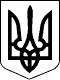 УкраїнаНОВОГРАД-ВОЛИНСЬКА МІСЬКА РАДАЖИТОМИРСЬкої ОБЛАСТІрішенняПро   затвердження   Правил благоустрою території Новоград-Волинської міської  територіальної громади№ з/пПрилегла територіяСуб’єкти господарювання, на яких покладається утримання прилеглої територіїМежі утримання прилеглої території підприємства, установи, організації (не менше)1.Двори, тротуари, покриття проїзної частини проїздів, прибудинкової території житлового фонду ЖК, ЖБК і ОСББЖитловий кооператив, житлово-будівельний кооператив, об’єднання співвласників багатоквартирного будинку20 м від межі відведеної земельної ділянки та до проїжджої частини вулиці (до бордюрного каменю)2.Двори, тротуари, майданчики, покриття проїжджої частини вулиці, інші території земельних ділянок, що надані у власність або користування юридичним або фізичним особамВласники або користувачі земельних ділянок20 м від межі земельної ділянки та до проїжджої частини вулиці (до бордюрного каменю)3.Території, прилеглі до об’єктів соціальної інфраструктуриСуб’єкти господарювання, що експлуатують вказані об’єкти15 м від межі земельної ділянки до проїжджої частини вулиці (до бордюрного каменю)4.Території, прилеглі до автозаправних станційСуб’єкти господарювання, що експлуатують вказані об’єкти50 м від межі земельної ділянки, що надана у власність або користування, та до проїжджої частини вулиці (до бордюрного каменю)5.Території, прилеглі до торговельних центрів, об’єктів побутового обслуговування, громадського харчування, авторемонтних майстерень, магазинів, ринків, тимчасових споруд торговельного, побутового, соціально -культурного чи іншого призначення для здійснення підприємницької діяльностіСуб’єкти господарювання, що експлуатують вказані об’єкти20 м від межі земельної ділянки, що надана у власність або користування, та до проїжджої частини вулиці (до бордюрного каменю)6.Території, прилеглі до колективних гаражівГаражно-будівельні кооперативи20 м від межі земельної ділянки, що надана у власність або користування, та до проїжджої частини вулиці (до бордюрного каменю)7.Території, прилеглі до центрально - теплових, трансформаторних, газорозподільних, тяглових підстанційПідприємства, установи, організації, на балансі яких знаходяться вказані об’єктиу радіусі 10 м від периметру споруд та до проїжджої частини вулиці (до бордюрного каменю)8.Автобусні зупинки та зупинки маршрутних транспортних засобів і стоянки (місця відстою) маршрутних таксіВідповідні дорожньо -експлуатаційні підприємства або інші суб’єкти господарювання на договірних засадаху радіусі 20 м від периметру споруд та до проїжджої частини вулиці (до бордюрного каменю)9.Майданчики для паркуванняСуб’єкти господарювання, які утримують майданчики для паркування20 м від периметру споруд та до проїжджої частини вулиці (до бордюрного каменю)10.Мости, шляхопроводи, інші штучні споруди, території під шляхопроводамиБалансоутримувачі штучних споруд10 м від периметру споруд11.Контейнерні майданчикиБалансоутримувачі (користувачі) територій, на яких розміщено контейнерні майданчики5 м від периметру споруди12.Території, відведені під проектування та забудовуФізичні особи, яким відповідно до законодавства відведені земельні ділянки, незалежно від того, ведуться на них роботи чи не ведуться20 м від межі земельної ділянки, яка відведена під проектування та забудову, та до проїжджої частини вулиці (до бордюрного каменю)Групи (підгрупи)ТакНіГромадяни+Держава+Суб’єкти господарювання, у тому числі суб’єкти малого
підприємництва+Вид альтернативиОпис альтернативиАльтернатива 1.Залишення існуючої на даний  момент ситуації без змінАльтернатива 2.Прийняття проекту акта, яким буде затверджено Правила благоустрою, що відповідатимуть вимогам
чинного законодавства УкраїниВид альтернативиВигодиВитратиАльтернатива 1.ВідсутніНе забезпечує
досягнення поставленої метиАльтернатива 2.- досягнення цілейщодо вирішеннянаявних проблемнихпитань у сферіблагоустрою;- підвищення рівнясамоврядного ігромадського контролюу сфері благоустроюнаселених пунктів;- покращенняінженерно - технічного ісанітарного стануоб’єктів благоустрою.Відсутні, оскількиреалізація положеньрегуляторного акта непотребує додатковихматеріальних чи іншихвитрат.Вид альтернативиВигодиВитратиАльтернатива 1.ВідсутніПроблема залишається не вирішеноюАльтернатива 2.Оновлення основних критеріїв та вимог належного утримання об’єктівблагоустрою, дотримання правил благоустрою суб’єктами благоустрою; поліпшення умов захисту і відновлення сприятливого для життєдіяльності людини довкілля під час утримання об’єктів благоустроюВідсутніПоказникВеликіСередніМалі, в т.ч.
мікроРазомКількість суб’єктів господарювання, що  підпадають під дію регулювання, одиниць2Юридичні  малі  – 420,
мікро – 2691 3113Питома вага групи у
загальній кількості, %0,199,9100Вид альтернативиВигодиВитратиАльтернатива 1.Стан речей залишається незмінним, відтак відсутня необхідність внесення змін в діяльність підприємствДодаткові витрати відсутніАльтернатива 2.
Прийняття проекту актаПокращення інженерно - технічного і санітарного стану об’єктів благоустрою, їх естетичного вигляду; збереження майна підприємств; стабільність їх діяльностіДодаткові витрати відсутніСумарні витрати за альтернативамиСума витрат, гривеньАльтернатива 1. Сумарні витрати для суб’єктів господарювання  середнього підприємництва згідно з додатком 2 до Методики0Альтернатива 2. Сумарні витрати
для суб’єктів господарювання середнього підприємництва згідно з
додатком 2 до Методики0ПорядковийномерВитратиЗа перший
рікЗа п’ять років1.Витрати на придбання основних фондів, обладнання та приладів, сервісне обслуговування, навчання/підвищення кваліфікації персоналу тощо, гривень--2.Податки та збори (зміна розміру податків/зборів, виникнення необхідності у сплаті податків/зборів), гривень--3.Витрати, пов’язані із веденням обліку, підготовкою та поданням звітності
державним органам, гривень--4.Витрати, пов’язані з адмініструванням заходів державного нагляду (контролю) (перевірок, штрафних санкцій, виконання рішень/ приписів тощо), гривень--5.Витрати на отримання адміністративних послуг (дозволів, ліцензій, сертифікатів, атестатів, погоджень, висновків, проведення незалежних/обов’язкових експертиз, сертифікації, атестації тощо) та інших
послуг (проведення наукових, інших експертиз, страхування тощо), гривень--6.Витрати на оборотні активи (матеріали, канцелярські товари тощо), гривень--7.Витрати, пов’язані із наймом додаткового персоналу, гривень--8.Інше, гривень--9.РАЗОМ (сума рядків: 1 + 2 + 3 + 4 + 5+ 6 + 7 + 8), гривень--10.Кількість суб’єктів господарювання великого та середнього підприємництва, на яких буде поширено регулювання, одиниць2211.Сумарні витрати суб’єктів господарювання середнього підприємництва, на виконання регулювання (вартість регулювання) (рядок 9 х рядок 10), гривень--Рейтинг результативності
(досягнення цілей під час вирішення проблеми)Бал результативності
(за чотирибальною системою оцінки)Коментарі
щодо присвоєння відповідного балаАльтернатива 11Визначені цілі не досягнуті, відтак  проблема залишається не вирішеноюАльтернатива 23У разі прийняття акта    задекларовані цілі забезпечать повною мірою досягнення поставленої мети стосовно прийняття Правил благоустрою території Новоград - Волинської міської територіальної громади у відповідності до вимог чинного законодавства України, при цьому досягнення встановлених цілей є можливим з незначними витратами, які, однак, виправдовуються
отриманими вигодами від прийняття
регуляторного актаРейтинг резуль -
тативностіВигоди (підсумок)Витрати (підсумок)Обґрунтування відповідного місця альтернативи у
рейтингуАльтернатива 2Прийняттяпроекту актаУ разі прийняттяпроекту актав вигодиполягатимуть вреалізації Законув частиніприйняттяПравилблагоустрою підставі Типовихправилблагоустрою територіїнаселеногопункту,підвищенні рівнясамоврядного ігромадськогоконтролю у сферіблагоустроюгромади;поліпшення умовзахисту івідновленнясприятливого дляжиттєдіяльностілюдини довкілляпід час утриманняоб’єктівблагоустрою;покращенняінженерно-технічного ісанітарного стануоб’єктівблагоустрою;забезпечення досягнення цілей щодо вирішення наявних проблемних питань у сфері благоустроюУ разіприйняттяпроекту актавитрати у держави та громадянвідсутні, суб’єктигосподарюванняможуть понести незначні витрати наадміністративніпроцедури щодовиконаннярегулювання тазвітності, разом зтим виникненняможливих витрат,виправдовуютьсяотриманимивигодамивід прийняття регуляторного актаУ разі прийняттяакта задекларованіцілі           будуть досягнуті повноюмірою, що забезпечитьвирішенняпроблеми, встановитьзрозуміле регулюваннявідносин у сферіблагоустрою увідповідності дочинного законодавства;забезпечуєтьсязбалансованістьінтересів суб’єктівгосподарювання,громадян тадержави завдякизабезпеченнюналежногоутримання тараціональноговикористаннятериторій,будівель,інженернихспоруд та об’єктіврекреаційного,природоохоронного, оздоровчого, історико-культурного та іншого призначенняАльтернатива1 Залишення існуючої на даний момент ситуації без змінУ разі залишення існуючої на даний момент ситуації без змін, вигоди для держави та громадян відсутні; суб’єкти господарювання позбавлені обов’язку внесення змін до господарської діяльностіНе забезпечується досягнення поставленої мети і вирішення питань у сфері благоустроюВизначені цілі не досягнуті, відтак проблема залишається
не вирішеноюРейтингАргументи щодо переваги обраної альтернативи / причини відмови від альтернативиОцінка ризику впливу зовнішніх чинників на дію запропонованого регуляторного актаАльтернатива 2Прийняття актазабезпечить повноюмірою досягненнязадекларованих цілейстосовно можливостіпідвищення рівнядержавного,самоврядного ігромадського контролюу сфері благоустроютериторії Новоград - Волинської міської територіальної громади; поліпшення умов захисту і відновлення сприятливого для
життєдіяльності людини довкілля під час утримання об’єктів благоустрою;
покращення інженерно- технічного і санітарного стану об’єктів благоустрою, їх естетичного вигляду; повністю відповідає
потребам у вирішенні проблемиУпродовж деякого часу дії регуляторного актаможе впливати низькаобізнаність суб’єктівблагострою щодо його положень, на яких поширюється діявказаного акта;внесення змін дозаконодавства,відповідно до якогоприйнято Правилаблагоустрою; недотримання
суб’єктами благоустрою Правил благоустроюАльтернатива 2Прийняття актазабезпечить повноюмірою досягненнязадекларованих цілейстосовно можливостіпідвищення рівнядержавного,самоврядного ігромадського контролюу сфері благоустроютериторії Новоград - Волинської міської територіальної громади; поліпшення умов захисту і відновлення сприятливого для
життєдіяльності людини довкілля під час утримання об’єктів благоустрою;
покращення інженерно- технічного і санітарного стану об’єктів благоустрою, їх естетичного вигляду; повністю відповідає
потребам у вирішенні проблемиУпродовж деякого часу дії регуляторного актаможе впливати низькаобізнаність суб’єктівблагострою щодо його положень, на яких поширюється діявказаного акта;внесення змін дозаконодавства,відповідно до якогоприйнято Правилаблагоустрою; недотримання
суб’єктами благоустрою Правил благоустроюАльтернатива 2Прийняття актазабезпечить повноюмірою досягненнязадекларованих цілейстосовно можливостіпідвищення рівнядержавного,самоврядного ігромадського контролюу сфері благоустроютериторії Новоград - Волинської міської територіальної громади; поліпшення умов захисту і відновлення сприятливого для
життєдіяльності людини довкілля під час утримання об’єктів благоустрою;
покращення інженерно- технічного і санітарного стану об’єктів благоустрою, їх естетичного вигляду; повністю відповідає
потребам у вирішенні проблемиУпродовж деякого часу дії регуляторного актаможе впливати низькаобізнаність суб’єктівблагострою щодо його положень, на яких поширюється діявказаного акта;внесення змін дозаконодавства,відповідно до якогоприйнято Правилаблагоустрою; недотримання
суб’єктами благоустрою Правил благоустроюАльтернатива 2Прийняття актазабезпечить повноюмірою досягненнязадекларованих цілейстосовно можливостіпідвищення рівнядержавного,самоврядного ігромадського контролюу сфері благоустроютериторії Новоград - Волинської міської територіальної громади; поліпшення умов захисту і відновлення сприятливого для
життєдіяльності людини довкілля під час утримання об’єктів благоустрою;
покращення інженерно- технічного і санітарного стану об’єктів благоустрою, їх естетичного вигляду; повністю відповідає
потребам у вирішенні проблемиУпродовж деякого часу дії регуляторного актаможе впливати низькаобізнаність суб’єктівблагострою щодо його положень, на яких поширюється діявказаного акта;внесення змін дозаконодавства,відповідно до якогоприйнято Правилаблагоустрою; недотримання
суб’єктами благоустрою Правил благоустроюАльтернатива 2Прийняття актазабезпечить повноюмірою досягненнязадекларованих цілейстосовно можливостіпідвищення рівнядержавного,самоврядного ігромадського контролюу сфері благоустроютериторії Новоград - Волинської міської територіальної громади; поліпшення умов захисту і відновлення сприятливого для
життєдіяльності людини довкілля під час утримання об’єктів благоустрою;
покращення інженерно- технічного і санітарного стану об’єктів благоустрою, їх естетичного вигляду; повністю відповідає
потребам у вирішенні проблемиУпродовж деякого часу дії регуляторного актаможе впливати низькаобізнаність суб’єктівблагострою щодо його положень, на яких поширюється діявказаного акта;внесення змін дозаконодавства,відповідно до якогоприйнято Правилаблагоустрою; недотримання
суб’єктами благоустрою Правил благоустроюАльтернатива 2Прийняття актазабезпечить повноюмірою досягненнязадекларованих цілейстосовно можливостіпідвищення рівнядержавного,самоврядного ігромадського контролюу сфері благоустроютериторії Новоград - Волинської міської територіальної громади; поліпшення умов захисту і відновлення сприятливого для
життєдіяльності людини довкілля під час утримання об’єктів благоустрою;
покращення інженерно- технічного і санітарного стану об’єктів благоустрою, їх естетичного вигляду; повністю відповідає
потребам у вирішенні проблемиУпродовж деякого часу дії регуляторного актаможе впливати низькаобізнаність суб’єктівблагострою щодо його положень, на яких поширюється діявказаного акта;внесення змін дозаконодавства,відповідно до якогоприйнято Правилаблагоустрою; недотримання
суб’єктами благоустрою Правил благоустроюАльтернатива 2Прийняття актазабезпечить повноюмірою досягненнязадекларованих цілейстосовно можливостіпідвищення рівнядержавного,самоврядного ігромадського контролюу сфері благоустроютериторії Новоград - Волинської міської територіальної громади; поліпшення умов захисту і відновлення сприятливого для
життєдіяльності людини довкілля під час утримання об’єктів благоустрою;
покращення інженерно- технічного і санітарного стану об’єктів благоустрою, їх естетичного вигляду; повністю відповідає
потребам у вирішенні проблемиУпродовж деякого часу дії регуляторного актаможе впливати низькаобізнаність суб’єктівблагострою щодо його положень, на яких поширюється діявказаного акта;внесення змін дозаконодавства,відповідно до якогоприйнято Правилаблагоустрою; недотримання
суб’єктами благоустрою Правил благоустроюАльтернатива 2Прийняття актазабезпечить повноюмірою досягненнязадекларованих цілейстосовно можливостіпідвищення рівнядержавного,самоврядного ігромадського контролюу сфері благоустроютериторії Новоград - Волинської міської територіальної громади; поліпшення умов захисту і відновлення сприятливого для
життєдіяльності людини довкілля під час утримання об’єктів благоустрою;
покращення інженерно- технічного і санітарного стану об’єктів благоустрою, їх естетичного вигляду; повністю відповідає
потребам у вирішенні проблемиУпродовж деякого часу дії регуляторного актаможе впливати низькаобізнаність суб’єктівблагострою щодо його положень, на яких поширюється діявказаного акта;внесення змін дозаконодавства,відповідно до якогоприйнято Правилаблагоустрою; недотримання
суб’єктами благоустрою Правил благоустроюАльтернатива 2Прийняття актазабезпечить повноюмірою досягненнязадекларованих цілейстосовно можливостіпідвищення рівнядержавного,самоврядного ігромадського контролюу сфері благоустроютериторії Новоград - Волинської міської територіальної громади; поліпшення умов захисту і відновлення сприятливого для
життєдіяльності людини довкілля під час утримання об’єктів благоустрою;
покращення інженерно- технічного і санітарного стану об’єктів благоустрою, їх естетичного вигляду; повністю відповідає
потребам у вирішенні проблемиУпродовж деякого часу дії регуляторного актаможе впливати низькаобізнаність суб’єктівблагострою щодо його положень, на яких поширюється діявказаного акта;внесення змін дозаконодавства,відповідно до якогоприйнято Правилаблагоустрою; недотримання
суб’єктами благоустрою Правил благоустроюАльтернатива 2Прийняття актазабезпечить повноюмірою досягненнязадекларованих цілейстосовно можливостіпідвищення рівнядержавного,самоврядного ігромадського контролюу сфері благоустроютериторії Новоград - Волинської міської територіальної громади; поліпшення умов захисту і відновлення сприятливого для
життєдіяльності людини довкілля під час утримання об’єктів благоустрою;
покращення інженерно- технічного і санітарного стану об’єктів благоустрою, їх естетичного вигляду; повністю відповідає
потребам у вирішенні проблемиУпродовж деякого часу дії регуляторного актаможе впливати низькаобізнаність суб’єктівблагострою щодо його положень, на яких поширюється діявказаного акта;внесення змін дозаконодавства,відповідно до якогоприйнято Правилаблагоустрою; недотримання
суб’єктами благоустрою Правил благоустроюАльтернатива 2Прийняття актазабезпечить повноюмірою досягненнязадекларованих цілейстосовно можливостіпідвищення рівнядержавного,самоврядного ігромадського контролюу сфері благоустроютериторії Новоград - Волинської міської територіальної громади; поліпшення умов захисту і відновлення сприятливого для
життєдіяльності людини довкілля під час утримання об’єктів благоустрою;
покращення інженерно- технічного і санітарного стану об’єктів благоустрою, їх естетичного вигляду; повністю відповідає
потребам у вирішенні проблемиУпродовж деякого часу дії регуляторного актаможе впливати низькаобізнаність суб’єктівблагострою щодо його положень, на яких поширюється діявказаного акта;внесення змін дозаконодавства,відповідно до якогоприйнято Правилаблагоустрою; недотримання
суб’єктами благоустрою Правил благоустроюАльтернатива 2Прийняття актазабезпечить повноюмірою досягненнязадекларованих цілейстосовно можливостіпідвищення рівнядержавного,самоврядного ігромадського контролюу сфері благоустроютериторії Новоград - Волинської міської територіальної громади; поліпшення умов захисту і відновлення сприятливого для
життєдіяльності людини довкілля під час утримання об’єктів благоустрою;
покращення інженерно- технічного і санітарного стану об’єктів благоустрою, їх естетичного вигляду; повністю відповідає
потребам у вирішенні проблемиУпродовж деякого часу дії регуляторного актаможе впливати низькаобізнаність суб’єктівблагострою щодо його положень, на яких поширюється діявказаного акта;внесення змін дозаконодавства,відповідно до якогоприйнято Правилаблагоустрою; недотримання
суб’єктами благоустрою Правил благоустроюАльтернатива 2Прийняття актазабезпечить повноюмірою досягненнязадекларованих цілейстосовно можливостіпідвищення рівнядержавного,самоврядного ігромадського контролюу сфері благоустроютериторії Новоград - Волинської міської територіальної громади; поліпшення умов захисту і відновлення сприятливого для
життєдіяльності людини довкілля під час утримання об’єктів благоустрою;
покращення інженерно- технічного і санітарного стану об’єктів благоустрою, їх естетичного вигляду; повністю відповідає
потребам у вирішенні проблемиУпродовж деякого часу дії регуляторного актаможе впливати низькаобізнаність суб’єктівблагострою щодо його положень, на яких поширюється діявказаного акта;внесення змін дозаконодавства,відповідно до якогоприйнято Правилаблагоустрою; недотримання
суб’єктами благоустрою Правил благоустроюАльтернатива 1Не забезпечується
досягнення цілей щодо регулювання прав та обов’язків суб’єктів у сфері благоустрою; норм та правил поведінки, що забезпечують утримання об’єктів та елементів благоустрою належним чином, за порушення яких можливо притягнути винних осіб до відповідальності; чітко встановлених норм, які б регулювали процедуру компенсації шкоди, завданої внаслідок порушення законодавства у сфері благоустрою, що може призвести до погіршення інженерно – технічного та санітарного стану
об’єктів благоустроюXПоказники, які безпосередньо характеризують результативність дії регуляторного акта та які підлягають контролю (відстеження результативності)20202021Розмір надходжень до та місцевого бюджету, пов'язаних з дією акта4140055 000(станом на 01.10.2021)Кількість суб’єктів господарювання та/або фізичних осіб, на яких поширюватиметься дія акта66Розмір коштів і час, що витрачатимуться суб’єктами господарювання та/або фізичними особами, пов’язаними з виконанням вимог акта (в середньому на одного)2 год.
та 162,16
грн.-Рівень поінформованості суб’єктів господарювання та/або фізичних осіб з основних положень акта, відсотків100100Кількість зафіксованих порушень Правил благоустрою суб’єктами у сфері благоустрою342557Скарги на суб’єктів благоустрою, що здійснюють порушення у сфері благоустрою121141Порядковий номерПорядковий номерВид консультаціїВид консультаціїКількість учасників
консультацій, осібОсновні результати консультацій (опис)1.1.Надсилання проекту Правил благоустрою
суб’єктам
господарювання, які здійснюють заходи у сфері благоустроюНадсилання проекту Правил благоустрою
суб’єктам
господарювання, які здійснюють заходи у сфері благоустрою6Отримано пропозиції щодо внесення уточнень і доповнень до проекту Правил благоустрою2.Проведення
консультацій з суб’єктами господарювання, що здійснюють заходи у сфері благоустроюПроведення
консультацій з суб’єктами господарювання, що здійснюють заходи у сфері благоустрою77Обговорено проблемні питання у сфері благоустрою громади, необхідність прийняття Правил благоустрою, встановлено, що
кількість суб’єктів малого 
підприємництва становить 3111 одиниць3.Запити до суб’єктів господарювання, що здійснюють заходи у сфері благоустрою з утримання території
громадиЗапити до суб’єктів господарювання, що здійснюють заходи у сфері благоустрою з утримання території
громади66Отримано інформацію від суб’єктів господарювання щодо витрат, які буде понесено внаслідок впровадження в дію регуляторного акта4.Проведення наради з суб’єктами благоустроюПроведення наради з суб’єктами благоустрою44Обговорено питання необхідності прийняття Правил благоустрою у відповідності до вимог чинного законодавства України та з урахуванням особливостей території громади, які дозволять врегулювати права та обов’язки суб’єктів у сфері благоустрою та утримувати  в належному стані елементи
благоустрою громади№ п/пНайменування оцінкиУ перший рік (стартовий рік впровадження
регулювання)Періодичні (за наступний
рік)Періодичні (за наступний
рік)Витрати за
п’ять роківВитрати за
п’ять роківОцінка „прямих“витрат суб’єктів малого підприємництва на виконання
регулюванняОцінка „прямих“витрат суб’єктів малого підприємництва на виконання
регулюванняОцінка „прямих“витрат суб’єктів малого підприємництва на виконання
регулюванняОцінка „прямих“витрат суб’єктів малого підприємництва на виконання
регулюванняОцінка „прямих“витрат суб’єктів малого підприємництва на виконання
регулюванняОцінка „прямих“витрат суб’єктів малого підприємництва на виконання
регулюванняОцінка „прямих“витрат суб’єктів малого підприємництва на виконання
регулювання1.Придбання необхідних засобів для виконання вимог регуляторного акта130013001300650065002.Процедури повірки та/або постановки на відповідний облік у визначеному органі державної влади чи місцевого
самоврядування-----3.Процедури             експлуатації
обладнання       (експлуатаційні витрати - витратні матеріали)-----4.Процедури    обслуговування обладнання   (технічне
обслуговування)-----5.Інші процедури (уточнити)-----6.Разом, гривень-----7.Кількість       суб’єктів господарювання, що повинні виконати вимоги регулювання,
одиниць311131113111311131118.Сумарно, гривень4044300404430040443002022150020221500Оцінка вартості адміністративних процедур суб’єктів малого підприємництва
щодо виконання регулювання та звітуванняОцінка вартості адміністративних процедур суб’єктів малого підприємництва
щодо виконання регулювання та звітуванняОцінка вартості адміністративних процедур суб’єктів малого підприємництва
щодо виконання регулювання та звітуванняОцінка вартості адміністративних процедур суб’єктів малого підприємництва
щодо виконання регулювання та звітуванняОцінка вартості адміністративних процедур суб’єктів малого підприємництва
щодо виконання регулювання та звітуванняОцінка вартості адміністративних процедур суб’єктів малого підприємництва
щодо виконання регулювання та звітуванняОцінка вартості адміністративних процедур суб’єктів малого підприємництва
щодо виконання регулювання та звітування9.Процедури отримання первинної інформації про вимоги регулювання60 хв. х
81,08
грн./год.60 хв. х
81,08
грн./год.--60хв.х81,08 грн./год60хв.х81,08 грн./год10.Процедури організації виконання вимог регулювання60 хв. х
81,08
грн./год.60 хв. х
81,08
грн./год.--60 хв. х
81,08
грн./год.60 хв. х
81,08
грн./год.11.Процедури офіційногозвітування------12.Процедури щодо забезпечення процесу перевірок------13.Інші процедури (уточнити)------14.Разом, гривень162,16 грн.162,16 грн.--162,16 грн.162,16 грн.15.Кількість суб’єктів малого підприємництва, що повинні виконати вимоги регулювання,
одиниць31113111--3111311116.Сумарно, гривень504479,76504479,76--2522398,82522398,8Процедура регулювання
суб’єктів малого
підприємництва (розрахунок
на одного типового суб’єкта
господарювання малого
підприємництваПлан-
ові
витра-
ти
часу
на
проце-
дуруВартість часу
співробітника
органу
державної
влади
відповідної
категорії
(заробітна
плата)Оцінка
кількості
процедур за
рік, що
припадають на одного
суб’єктаОцінка
кількості
суб’єктів, що
підпадають
під дію
процедури
регулюванняВитрати
на
адміністр
ування
регулюва
ння* (за
рік),
гривень1. Облік суб’єкта господарювання, що
перебуває у сфері регулювання-----2. Поточний контроль за суб’єктом господарювання, що перебуває у сфері регулювання, у тому
числі:-----камеральні-----виїзні30 хв.40,54 грн.318021 891,6 грн.3. Підготовка, затвердження та опрацювання одного окремого акта про
порушення вимог регулювання1 год.81,08 грн.318043 783,2 грн.4. Реалізація одного окремого рішення щодо порушення
вимог регулювання30 хв.40,54 грн318021 891,6 грн.5. Оскарження одного окремого рішення суб’єктами
господарювання-----6.Підготовка звітності за результатами
регулювання-----7. Інші адміністративні
процедури (уточнити):-----Разом за рікхххх87566,4
грн.Сумарно за п’ять
роківхххх437832 грн.Порядковий номерПоказникПерший рік регулювання (стартовий)За п’ять років1.Оцінка „прямих” витрат суб’єктів малого підприємництва на
виконання регулювання4044300202215002.Оцінка вартості адміністративних процедур
для суб’єктів малого підприємництва щодо
виконання регулювання та
звітування504479,762522398,83.Сумарні витрати малого підприємництва на
виконання запланованого
регулювання4548779,7622743898,84.Бюджетні витрати на адміністрування регулювання суб’єктів
малого підприємництва87566,44378325.Сумарні витрати на
виконання запланованого регулювання4636346,1623181730,8